HEALTH & BIO SCIENCES CAREER CLUSTER DESIGN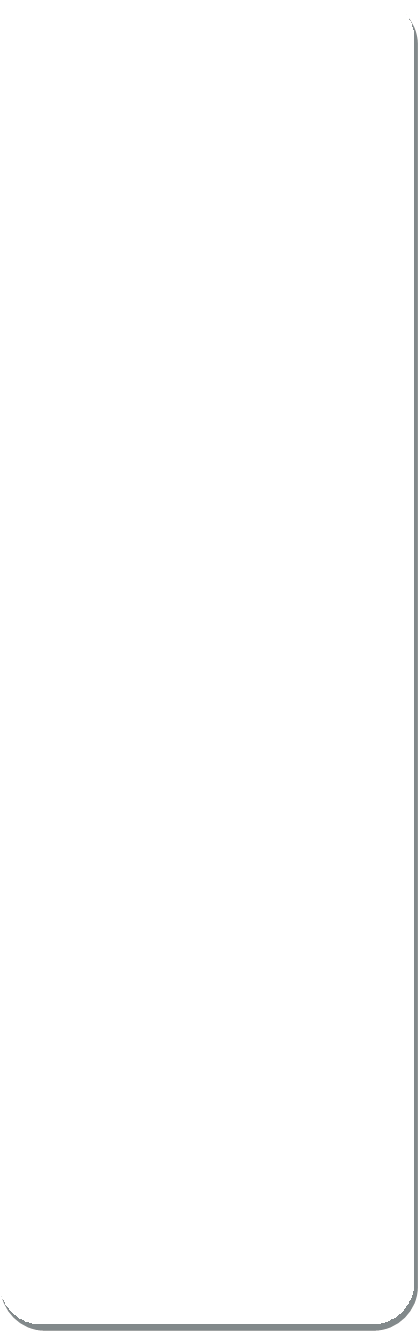 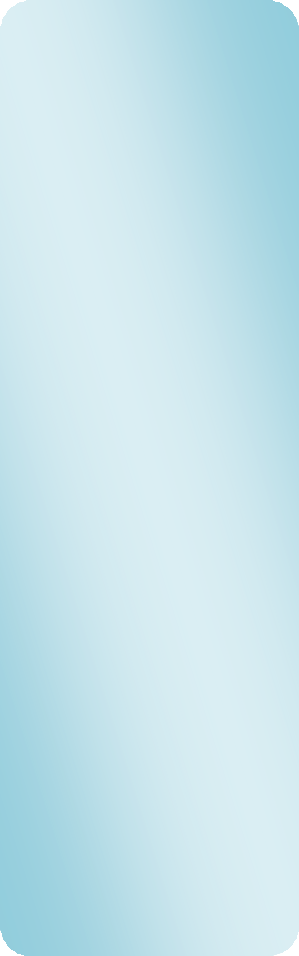 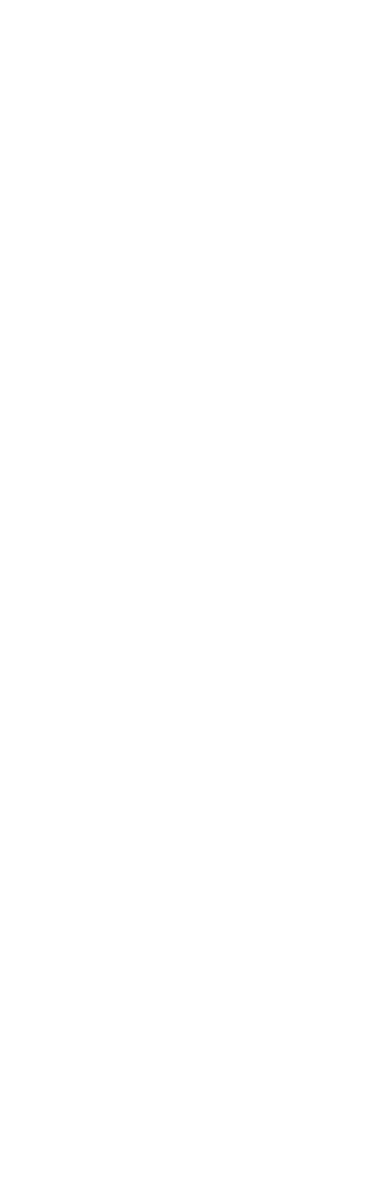 BioChemistry Pathway – CIP Code 14.1401INTRODUCTORY LEVELCourse appropriate for Project Lead the Way Programs; competencies may be utilized by any/all schools.Course appropriate for Engineering by Design Programs; competencies may be utilized by any/all schoolsKANSAS STATE CAREER CLUSTER COMPETENCY PROFILE	HEALTH & BIO SCIENCES CLUSTERBIOCHEMISTRY PATHWAY (C.I.P. 14.1401)STUDENT 	Rating Scale:3 - Proficient Achievement 2 - Limited Achievement1  - Inadequate Achievement 0 - No ExposureCOMMON CAREER TECHNICAL CORE – CAREER READY STANDARDSAct as a responsible and contributing citizen and employeeApply appropriate academic and technical skillsAttend to personal health and financial well-beingCommunicate clearly, effectively and with reasonConsider the environmental, social and economic impacts of decisionsDemonstrate creativity and innovationEmploy valid and reliable research strategiesUtilize critical thinking to make sense of problems and persevere in solving them.Model integrity, ethical leadership and effective managementPlan education and career path aligned to personal goalsUse technology to enhance productivityWork productively in teams whileusing cultural/global competenceCOMMON CAREER TECHNICAL CORE – STEM CLUSTER STANDARDSApply engineering skills in a project that requires project management, process control and quality assurance.Use technology to acquire, manipulate, analyze and report data.Describe and follow safety, health and environmental standards related to science, technology, engineering and mathematics (STEM) workplaces.Understand the nature and scope of the Science, Technology, Engineering& Mathematics Career Cluster and the role of STEM in society and the economy.Demonstrate an understanding of the breadth of career opportunities and means to those opportunities in each of the Science, Technology, Engineering& Mathematics Career Pathways.Demonstrate technical skills needed in a chosen STEM field.INTRODUCTORY LEVEL COURSES10004-Computer Applications3 2 1 0 1. Personal Information Managementword usage, spelling, sentence structure, clarity, emailDemonstrate knowledge of email etiquette.Send email messages.Access email attachments.Attach documents to messages.Demonstrate knowledge of contamination protection strategies for email.Save email messages / attachments. 3 2 1 0 2. Research and InternetLocate information using search engine(s)and Boolean logic.Navigate web sites using software functions.Select appropriate search procedures and approaches.Select search engine(s) to use.Access business and technical information using the Internet.Access commercial, government, and education resources.Evaluate Internet resources (e.g., accuracy of information).Explore browser features.Test Internet connection.Unpack files using compression software.Bookmark web addresses (URLs).Navigate web sites using software functions (e.g., Forward, Back, Go To, Bookmarks).a.	Create calendars/schedules.Document results.Create tasks (to-do) list.Identify PIM applications (MS Outlook, Lotus Notes, and others).Manage daily/weekly/monthly schedule using applications such as Notes, MS Outlook, etc.Create and send notes, informal memos, reminder using PIM applications.Create reminder for oneself.Access email messages received.Access email system using login and password functions.Create e-mail messages in accordance with established business standards (e.g., grammar, Access library catalogs on the Internet.Compile a collection of business sites (e.g., finance and investment).Add plug-ins and helpers to the web browser.Archive files.Explore the multimedia capabilities of the World Wide Web.Utilize online tools.Communicate via email using the Internet.Explore collaboration tools.Explore electronic commerce.Explore newsgroups.Compile a collection of business sites (e.g., finance and investment).3 2 1 0  3. Word Processing and PresentationsCreate documents (e.g., letters, memos, reports) using existing forms and templates.Employ word processing utility tools (e.g., spell checker, grammar checker, thesaurus).Format text using basic formatting functions.Retrieve existing documents.Safeguard documents using name & save functions.Create new word processing forms, style sheets, and templates.Enhance publications using different fonts, styles, attributes, justification, etc.Enhance publications using paint/draw functions.Format new desktop publishing files.Output desktop publishing files.Place graphics in document.Prepare publications using desktop publishing software.Use advanced formatting features (e.g., headers/footers/dropped caps, and indexing).Create computer presentation and handouts in accordance with basic principles of graphics design and visual communication.Edit presentations.Insert graphic elements (e.g., graph, clip art, table) in a slide.Identify hardware items that support presentation software (e.g., scanners, digital cameras, printers, and projection systems).Print a single slide, an entire presentation, an outline, and notes.Run slide shows manually and automatically.3 2 1 0  4. SpreadsheetsCreate spreadsheets.Edit spreadsheets.Print spreadsheets.Retrieve existing spreadsheets.Save spreadsheets.Create charts and graphs from spreadsheets.Group worksheets.Input/process data using spreadsheet functions.i.	Perform calculations using simple formulas.3 2 1 0  5. DataEnter data using a form.Locate/replace data using search and replace functions.Process data using database functions (e.g., structure, format, attributes, relationships, keys).Perform single- and multiple-table queries (e.g., create, run, save).Print forms, reports, and results or queries.Search a database table to locate records.Sort data using single and multiple field sorts.Verify accuracy of output.Maintain shared database of contact information.Manage daily/weekly/monthly schedule using applications.Participate in virtual group discussions and meetings.Apply basic commands of operating system software.Employ desktop operating skills.Apply appropriate file and disk management techniques.Recognize the need for regular backup procedures.minicomputer, and mainframeoperating systems.Demonstrate knowledge of the basics of process management.Demonstrate knowledge of the system utilities used for file management.3 2 1 0  6. Ethics and SecurityDemonstrate knowledge of potential internal and external threats to security.Assess exposure to security issues.Demonstrate knowledge of virus protection strategy.Ensure compliance with security rules, regulations, and codes.Explore ways to implement countermeasures.Implement security procedures in accordance with business ethics.Maximize threat reduction.Document security procedures.Understand how to follow a disaster plan.Identify sources of virus infections.Understand how to utilize backup and recovery procedures.Understand how to load virus detection and protection software.Maintain confidentiality.Demonstrate knowledge of successful efforts by industry to improve quality and/or reduce costs.Demonstrate knowledge of the historical evolution of quality assurance/total quality management (e.g., Deming, ISO 9000).Demonstrate knowledge of the standards/requirements for the Baldridge award.Demonstrate knowledge of quality management terminology.10002 Computing Systems3 2 1 0  1.	Apply knowledge of operating systems principles to ensure optimal functioning of system.Interact with/respond to system messages using console device.Apply basic commands of operating system software.Apply appropriate file and disk management techniques.Employ desktop operating skills.Follow power-up and log-on procedures.Run applications. jobs in accordance with processing procedures.Apply concepts of privileged instructions and protected mode programming.Configure peripheral device drivers (e.g., disk, display, printer, modem, keyboard, mouse, network).Allocate disk space, non-sharable resources, and I/O devices.Interface peripheral devices/controllers in the computer system (e.g., software and hardware interrupts, exceptions, Direct Memory Addressing [DMA], bus structures).Identify standards and issues related to I/O programming and design of I/O interfaces.Define hardware-software interface issues for a computer system.Apply advanced I/O concepts (e.g., disk caching, data compression, extended memory, magnetic disk/CD-ROM storage and formats).3 2 1 0  5.	Configure/modify system as needed.Build system software command structures using operating system macro facilities for computer systems.Identify scheduling priority in programming.3 2 1 0   6.	Determine audience and information needsDefine research questions.Identify target audience.3 2 1 0  7.	Document procedures and actions.Develop audit trails.3 2 1 0 8. Ensure that hardware and software system components are compatible prior to performing installation.processor, memory, disk space, communications, printers, monitors).Determine compatibility of hardware and Identify hardware requirements (e.g., software.3 2 1 0 9.	Ensure that software to be installed is licensed prior to performing installation.Verify conformance to licensing agreement.3 2 1 0 10.	Evaluate information systems problem-Evaluate information.Determine the accuracy and completeness of the information gathered.3 2 1 0 12.	Explain data communicationsprocedures, equipment and media.Demonstrate knowledge of the uses of data communications media.Demonstrate knowledge of the uses of data communications equipment.Demonstrate knowledge of key communications procedures.3 2 1 0 13. Explain measurement techniques for increased productivity due to information systems implementation.Measure increases in productivity realized by the implementation of information systems.3 2 1 0 14. Explain new and emerging classes ofsoftware.Identify new and emerging classes of3 2 1 0 18. Explain the features and functions of web page design software.Compare/contrast the features and functions of software editors available for designing web pages.3 2 1 0 19. Explain the key functions and applications of software.Demonstrate knowledge of the function and operation of compilers and interpreters.Demonstrate knowledge of widely used software applications (e.g., word processing, database management, spreadsheet development).Demonstrate knowledge of the key functions of systems software.3 2 1 0 20. Explain the role of number systems in information systems.Identify the role the binary system in information systems.Demonstrate knowledge of numbersystems and internal data representation.solving techniques and approaches.Evaluate systems engineering considerations.3 2 1 0 15.software.Explain the benefits of hosting a web site on a local server vs. at an ISP (InternetService Provider).3 2 1 0 21.	Gather information.Identify potential sources of information.Identify potential problems in system implementation.Summarize application planning, development, and risk management for information system.Demonstrate knowledge of critical thinking skills and techniques.Demonstrate knowledge of decision- making skills and techniques.Develop a plan using data-oriented techniques.Determine whether prototyping system is feasible.Determine software design process, from specification to implementation.Appraise software process and product life-cycle models.Assess software design methods and tools.Compare the advantages and disadvantages of running your own server vs. using a server provider.3 2 1 0 16. Explain the differences between local and wide area networks.Distinguish between local area networks and wide area networks.3 2 1 0 17. Explain the features and functions of web browsing software.Identify how different browsers affect the look of a web page.Demonstrate knowledge of the characteristics and uses of plug-ins.Demonstrate knowledge of the role of browsers in reading files on the World Wide Web (text-only, hypertext).Gather information from selected print andelectronic sources.Conduct interviews with selected human information sources.Evaluate potential sources of information based on established criteria (e.g., affordability, relevance).Target audience/user group as a key information source.Determine priorities for the information that should be gathered.Identify subject-matter experts.3 2 1 0 22. Identify computer classifications and hardware.Identify types of computer storage devices.Identify the hardware associated with telecommunications functions.Identify major hardware components and their functions.Identify the three main classifications of computers (i.e. micro-, mid-range, & mainframe).3 2 1 0 23.	Identify new IT technologies and assess their potential importance and impact on the future.Identify new technologies relevant to information technology.Assess the importance of new technologies to future developments & to future knowledge worker productivity.Identify new & emerging drivers and inhibitors of information technology change.3 2 1 0 24.   Monitor and adjust goals.Obtain support for goals.Provide support for goals.Monitor goal achievement.Adjust goals.3 2 1 0  25. Operate computer-driven equipment and machines.Run applications/jobs in accordance with processing procedures.Secure needed supplies and resources.Interact with/respond to system messages using console device.Follow log-off and power-down procedure(s).Follow power-up and log-on procedures.3 2 1 0  26. Perform customization as requested.Customize software to meet user preferences.3 2 1 0 27.   Perform installation accurately and completely, using available resources as needed.Select appropriate installation options (e.g., default, customized).Configure software to appropriate operating system settings.Configure macros, tools, and packages to accomplish simple organizational and personal tasks.Differentiate between procedures forDifferentiate between stand-alone and network installation procedures.Disable/uninstall software that may interfere with installation of new software.Install given application/system software on various platforms in accordance with manufacturer's procedures.Convert data files if required.Verify software installation and operation.3 2 1 0 28.   Resolve problems with installation if they occur.Access needed help using manufacturers' technical help lines or Internet sites.Formulate new installation procedure if needed.Troubleshoot unexpected results.Set short- and long-term goals for assigned areas of responsibility/accountability.3 2 1 0 29.	Test and maintain products / services.Test products for reliability.Initiate predictive maintenance procedures.3 2 1 0 30.	Troubleshoot computer-drivenequipment and machines and access support as neededTest system using diagnostic tools/software.Repair/replace malfunctioning hardware.Reinstall software as needed.Recover data and/or files.Restore system to normal operating standards.3 2 1 0 31.	Understand and employ design and colorprinciples.Assess the impact of various color harmonies on a two-dimensional picture plan.Demonstrate knowledge of the two- dimensional picture plan.Demonstrate knowledge of the nature of color and color harmonies.Assess how color affects the principles of line, value, shape and form.Demonstrate knowledge of the principles and elements of design and their relationship to each other.3 2 1 0  32. Understand data communications trends and issues.Identify major current issues in data communications.Identify data communication trends.Demonstrate knowledge of data transmission codes and protocols.3 2 1 0  33. Understand elements and types of information processing.Identify the elements of the information processing cycle (i.e., input, process, output, and storage).Identify types of processing (e.g., batch, interactive, event-driven, object-oriented).3 2 1 0  34. Understand functions andinteractions of departments within a business.Identify the ways in which organizational functions are interdependent.Define the role of strategic planning in business.Identify types of communication channels (e.g., formal, informal).Demonstrate knowledge of the components of a business plan.3 2 1 0 35.  Understand how bandwidth affects datatransmission and on-screen image.Demonstrate knowledge of how bandwidths affect data transmission and on-screen image.3 2 1 0  36. Understand how data is organized in software development.Demonstrate knowledge of how data is organized in software development.3 2 1 0  37. Understand information organization principles.Demonstrate knowledge of group support technology for common knowledge requirements.Demonstrate knowledge of methods for achieving productivity in knowledge work.Demonstrate knowledge of the information analysis process.Demonstrate knowledge of information technology solutions.6/9/16an upgrade and for a new installation.3 2 1 0 38.	Understand product/service design.Consider customer satisfaction in determining product characteristics (e.g., usefulness, price, operation, life,3 2 1 0  45. Use reliability factors effectively to plan for and create products/ services.Consider reliability factors (e.g., cost, human, productivity).3 2 1 0 13.	Demonstrate the ability to measure accurately with different devices and scales.3 2 1 0 14.	Explain how to measure in different3 2 1 0 39.	Understand the differences between aDifferentiate between a client and a server.3 2 1 0 40.	Understand the fundamentals of operating systems.Identify major operating system fundamentals and components.3 2 1 0 41.		Understand the range of languages used in software development.Demonstrate knowledge of the range of languages used in software development.3 2 1 0 42.		Understand types and functions of businesses.Define stakeholder relationships (e.g., customers, employees, shareholders, and suppliers).Identify business reporting and information flow.Identify types of business organizations and functions.3 2 1 0  43. Use available reference tools asappropriate.Access needed information using appropriate reference materials.Access needed information using company and manufacturers' references (e.g., procedural manuals, documentation, standards, work flowcharts).3 2 1 0 44. Use installation and operation manuals.Access needed information using appropriate reference materials.maintainability and reliability.Align cost components with qualityClassify quality costs (e.g., preventive, evaluation, pre-delivery failures, post- delivery failures).21002 Engineering ApplicationsDesign and Modelingsketching as a communication tool.geometric shapes to sketch two and three dimensional shapes.3 2 1 0 18.	Recognize and create thumbnail, perspective, isometric, and orthographic sketches.3 2 1 0 19.	Recognize and accurately interpret one and two point perspective drawings.3 2 1 0 20. Communicate ideas for a design using various sketching methods, notes, and drafting views.3 2 1 0 21.   Dimension an orthographic sketch following the guidelines of dimensioning.3 2 1 0 22.	Create a three-dimensional (3D) model of an object.3 2 1 0 23.	Apply geometric and dimension constraints to design CAD-modeled parts.3 2 1 0 24.	Assemble the product using the CAD modeling program.3 2 1 0 25.	Demonstrate the ability toproduce various annotated working drawings of a 3D model.3 2 1 0 26.	Identify the difference betweena prototype, a model and a mock-up and analyze whatcircumstances call for the use of each.3 2 1 0 27.	Explain why teams of people are used to solve problems.3 2 1 0 28.	Brainstorm and sketch possible solutions to an existing design problem.3 2 1 0 29.	Create a decision-making matrix.3 2 1 0 30. Select an approach that meets or satisfies the constraints given in a design brief.Automation and RoboticsWater Conservation and ManagementEnergy Budget and Fiscal ImpactGeographic Barriers and Availability Considerations of ResourcesPower, Work, and Measure of Energy3 2 1 0 11.	Describe the major parts (fuselage, empennage, high lift devices, wings, undercarriage, propulsion, instruments, and controls) of aircraft and how they can affect the overall balance of anmeasures to address each6/9/16number of valance electrons and its position on the periodic table.current, and resistance using Ohm’slaw.cycling)3 2 1 0 5.  Explain interspecies relationships (e.g., parasitism, predator-prey, commensalism, mutualism, competition, herbivory)3 2 1 0 6.  Comprehend population dynamics (e.g., population size (N), population density, population growth, carrying capacity, biotic potential, environmental resistance)Water Cycle3 2 1 0 7.  Outline the water treatment process (i.e., aeration, sedimentation, filtration, disinfection)3 2 1 0 8.  Perform water testing activities (e.g., hardness, turbidity, coliform, pH, minerals)3 2 1 0 9.  Paraphrase EPA water quality standardsHuman Impact On The Environment3 2 1 0 10. Outline human population growth characteristics (e.g., pattern over history, recent explosion, changes in birth and death rates)3 2 1 0 11. Explain the importance of population demographics (e.g., population size, density, total fertility rate)3 2 1 0 12. Predict the environmental consequences of population explosion in developing countries3 2 1 0 13. Summarize how changes in foodproduction has affected population growth (i.e., Early agriculture, 1st Agricultural Revolution, 2nd Agricultural Revolution, Hybrid crops and the Green Revolution, Polyculture to Monoculture, Factory Farms)3 2 1 0 14. Predict impact of soil degradation on human population (e.g., physical degradation: erosion, soil compaction; chemical degradation: salinization, nutrient depletion, over fertilization, pesticides.)3 2 1 0 15. Predict what sustainable agriculture might look like (wind breaks, filter strips, contour plowing, crop rotation, cover crops and crop residues, trickle- drip irrigation, organic farming)6/9/16Importance of Water3 2 1 0 16. Explain basic water chemistry3 2 1 0 17. Identify sources of water3 2 1 0 18. Diagram the water cycle3 2 1 0 19. Summarize uses of water3 2 1 0 20. Recognize water pollution3 2 1 0 21. Major types of pollutants- pathogens, inorganic chemicals, organic chemicals, radioactive materials3 2 1 0 22. Pollutants that cause ecosystem disruption- sediments, plant nutrients, oxygen demanding wastes, thermal3 2 1 0 23. Outline drinking water treatment processes3 2 1 0 24. Explain laws related to drinking water (i.e., Safe Drinking Water Act, Clean Water Act)Soil3 2 1 0 25. Describe soil properties (i.e., permeability, capillary water, soil texture, pH)Biodiversity3 2 1 0 26. Recall definitions for changes in wildlife status (i.e., endangered, threatened, extirpation)3 2 1 0 27. Analyze causes of extinction3 2 1 0 28. Identify the importance of terms used to describe habitat fragmentation and edges (e.g., area, perimeter, safe area, effect on interior vs. edge species)3 2 1 0 29. Describe efforts to preserve biological diversity (e.g., Endangered Species Act, Convention on International Trade in Endangered Species (CITES), World Conservation Union, Hunting and Fishing Organizations, Zoos and Nature Preserves)Biomes3 2 1 0 30. Define climate and ecosystems terms (i.e., temperature, rainfall, climate graphs)3 2 1 0 31. Illustrate a map of the world showing geographical distribution of ecosystems3 2 1 0 32. Recall the relationship between elevation and ecosystems3 2 1 0 33. Label the world biomes on a map (i.e., temperate forest, boreal forest, tropical rainforest, temperate rainforest, shrub- lands, and grasslands: prairies and savannas, tundra, desertAir Resources3 2 1 0 34. Explain the parts of the atmosphere (i.e., troposphere, stratosphere, mesosphere, thermosphere)3 2 1 0 35. Describe the effects of major air pollutants (e.g., suspended particulate matter, volatile organic compounds, Nitrogen Oxides, Sulfur Dioxide, lead, ozone)3 2 1 0 36. Explain the causes of stratospheric ozone depletion (e.g., UV radiation, CFC’s, Montreal Protocol)3 2 1 0 37. Summarize the Greenhouse effect and global climate change using appropriate terminology (e.g., greenhouse gases, changes in surface temperatures, changes in organism distribution, melting ice and rising sea levels, changing rainfall patterns, Kyoto Protocol)Energy3 2 1 0 38. Identify energy resources (i.e., fossil fuels, ways to generate electricity (coal, nuclear, hydropower, wind), renewable vs.Nonrenewable)3 2 1 0 39. Explain forms of energy consumption (e.g., personal uses of energy, changes in energy use over time)3 2 1 0 40. Define energy reserves (e.g., proven vs.Potential, technologically and economically feasible, conventional and nonconventional)3 2 1 0 41. Outline causes of pollution caused by searches for energy (i.e., strip mining, deep mining, mountain top removal/valley fills, habitat destruction)3 2 1 0 42. Predict the impact of future sources of energy on the environment (e.g., Geo-engineering, Alternatives: nuclear, hydropower, solar, wind, hydrogen fuel cells, bio-fuels, thermal conversion, anaerobic digester “cow power”)Hazardous Substances3 2 1 0 43. Give an example of the Estrogen Effect3 2 1 0 44. Define Hazardous Materials (HAZMAT)3 2 1 0 45. Gives an example of HAZMAT “accidents” (e.g., Bhopal, India, Love Canal)3 2 1 0 46. Recognize significant legislation regulations (e.g., Superfund (CERCLA), Emergency Planning and Community Right-to-Know Act (EPCRA), Resource Conservation and Recovery Act (RCRA))3 2 1 0 47. Explain several methods of disposal of HAZMAT (e.g., deep well injection, surface impoundment, landfill, incineration, bioremediation, chemical neutralization, source reduction)HS-PS1-5.	Apply scientific principles and evidence to provide an explanation about the effects of changing the temperature or concentration of the reacting particles on the rate at which a reaction occurs.HS-PS1-6.	Refine the design of a chemical system by specifying a change in conditions that would produce increased amounts of products at equilibrium.*HS-PS1-7.	Use mathematical representationsHS-PS1-8.	Develop models to illustrate theTECHNICAL LEVEL COURSES18501 Wildlife Management3 2 1 0 1. Describes the differences between domesticated animals and wildlife animals3 2 1 0 2. Identify common wildlife species based on wildlife signs including fur, hair, feathers, gnawing, nests, rubbings, pellets, tracks, birdexamples03101 ChemistryHS-PS1-1.	Use the periodic table as a model to predict the relative properties of elements based on the patterns ofHS-PS3energy of the other component(s) and energy flows in and out of the system are known.3 2 1 0 8. Discuss the concepts of carrying capacity and limiting factorselectrons in the outermost energy level of atoms.HS-PS1-2. Construct and revise an explanation for the outcome of a simple chemical reaction based on the outermost electron states of atoms, trends in the periodic table, and knowledge of the patterns of chemical properties.HS-PS1-3.	Plan and conduct an investigation to gather evidence to compare the structure of substances at the bulk scale to infer the strength of electrical forces between particles.HS-PS1-4.	Develop a model to illustrate that the release or absorption of energy from a chemical reaction system depends upon the changes in total bond energy.HS-PS3-3.	Design, build, and refine adevice that works within given constraints to convert one form of energy into another form of energy.*HS-PS3-4.	Plan and conduct an investigation to provide evidence that the transfer of thermal energy when two components of different temperature are combined within a closed system results in a more uniform energy distribution among the components in the system (second law of thermodynamics).HS-PS4-5.	Evaluate the validity and reliability of claims in published materials of          the effects that different frequencies of electromagnetic radiation have when absorbed by matter.3 2 1 0 9. Analyze various ways the public and wildlifemanagers can help in the protection, conservation, and management of wildlife species3 2 1 0 10. Evaluate a given habitat for its suitability for designated species, given a description of their habitat needs3 2 1 0 11. List legal regulations that apply to hunting and trapping3 2 1 0 12. Describe how hunting regulates animal populations3 2 1 0 13. Outline revisions or changes in hunting and trapping regulations or seasons and in animal management programs so that wildlife balances and habitats can be maintained in a theoretical situation3 2 1 0 14. Describe hunter and trapper safety training3 2 1 0 15. Interpret information about regulations such as those concerning environmental protection, resource utilization, fire safety and accident prevention.3 2 1 0 16. Define a wetland3 2 1 0 17. Explain how a wetland is formed3 2 1 0 18. Summarize the diversity of wetlands3 2 1 0 19. Illustrates the substrate of wetlands3 2 1 0 20. Labels various plant life forms native to wetlands.3 2 1 0 21. Describes the nutrient and energy flow in a wetland area.3 2 1 0 22. Summarizes common food chains and food webs within a wetland area.3 2 1 0 23. Explains the methods animals used to adapt to wetland areas.3 2 1 0 24. Contrasts various wetland types (e.g., Freshwater marshes, lakeshore marshes, riverine, coastal marshes, estuaries, bottomland hardwoods, tundra)3 2 1 0 25. Identifies the dominant animals of wetlands (i.e. Birds, mammals, fishes, herptiles)3 2 1 0 26. Explains wetland management and restoration considerations.3 2 1 0 27. Relates the impact of wetland elimination on humanity.3 2 1 0 28. Distinguishes between game management and wildlife management3 2 1 0 29. Examine the role of Kansas wildlife and Kansas wildlife agencies through an introduction to wildlife management and recreation principles3 2 1 0 30. Examine Kansas game management principles and practices to conserve and protect wildlife.3 2 1 0 31. Analyze the importance of public education and information in wildlife management and recreation.3 2 1 0 32. Evaluate practices a landowner can use to improve wildlife habitat and profit.3 2 1 0 33. Analyze the effects of game laws and their enforcement on sustainable wildlife and recreation activities.3 2 1 0 34. Assess fishery management principles designed to promote and sustain an abundant and healthy supply of fish.3 2 1 0 35. Analyze the important recreational, therapeutic, ecological, and environmental values of Kansas parks to the public03005 Marine Science3 2 1 0 1. Monitor environments, including chemical analysis of the water, to ensure maintenance of optimum conditions for aquatic life.3 2 1 0 2. Collect information regarding techniques for fish collection and fertilization, spawn incubation and treatment of spawn and fry.3 2 1 0 3. Identify environmental requirements of a particular species, and select sites for species cultivation3 2 1 0 4. Use a variety of sampling methods to estimate population sizes of aquatic organisms3 2 1 0 5. Analyze biodiversity of ecosystems as an indicator of ecosystem health3 2 1 0 6. Study aquatic animals, assessing effects of environment and industry on them, interpreting findings and recommending alternative conditions that industry could change to protect their environment3 2 1 0 7. Identify impact of external factors on sub- ecosystem health (pollution, temperature, species invasion, etc.)3 2 1 0 8. Disseminate information by writing reports and/or papers or journal articles, and by making presentations and giving talks for classes, clubs, and interested groups3 2 1 0 9. Study characteristics of aquatic animals such as origin, interrelationships, classification, life histories and diseases, development, genetics, and distribution3 2 1 0 10. Prepare charts or graphs from data samples, providing summary information on the environmental relevance of the data3 2 1 0 11. Determine data collection methods to be employed in research projects and surveys3 2 1 0 12. Conduct site assessments to certify a habitat or to ascertain environmental damage or restoration needs03208 IB Environmental SystemsSystems & Models3 2 1 0 1. Outline the concept and characteristics of a system3 2 1 0 2. Define the terms open system, closed system, and isolated system3 2 1 0 3. Describe how the first and second laws of thermodynamics are relevant to environmental systems3 2 1 0 4. Explain the nature of equilibria3 2 1 0 5. Define and explain the principles of positive feedback and negative feedback3 2 1 0 6. Describe transfer and transformation processes3 2 1 0 7. Distinguish between flows (inputs and outputs) and storages (stock) in relation to systems3 2 1 0 8. Analyze quantitative models involving flows and storages in a systemEcosystems3 2 1 0 9. Distinguish between biotic and abiotic (physical) components of an ecosystem3 2 1 0 10. Define the trophic level3 2 1 0 11. Identify and explain trophic levels in food chains and food webs selected from the local environment3 2 1 0 12. Explain the principles of pyramids of numbers, pyramids of biomass and pyramids of productivity, and construct such pyramids rom given data3 2 1 0 13. Discuss how the pyramid structure affects the functioning of an ecosystem3 2 1 0 14. Define the terms: species, population, community, niche and habitat with reference to local examples3 2 1 0 15. Define the term biome3 2 1 0 16. Outline the distribution, and relative productivity of tropical rain forests, deserts, temperate forests, tundra and any one other biome3 2 1 0 17. Describe and explain population interactions using examples of names species3 2 1 0 18. Explain the role of producers, consumers, and decomposers in the ecosystem3 2 1 0 19. Describe photosynthesis and respiration in terms of inputs, outputs and energy transformations3 2 1 0 20. Explain the terms negative feedback mechanism and positive feedback mechanism in relation to ecosystems3 2 1 0 21. Explain the concepts of limiting factors and carrying capacity in the context of population growth3 2 1 0 22. Describe the concept and processes of succession in a named habitat3 2 1 0 23. Describe factors affecting the nature of climax communitiesAtmosphere3 2 1 0 24. Describe the overall structure and composition of the atmosphere and outline the concept of lapse rate3 2 1 0 25. Explain the role of atmospheric circulation in redistributing heat from the equator to polar regions3 2 1 0 26. Explain how atmospheric circulation gives rise to broad climatic regions, and, consequently, biomes3 2 1 0 27. Describe the role of greenhouse gases in maintaining mean global temperature3 2 1 0 28. Describe how human activities add to greenhouse gases3 2 1 0 29. Outline the chemistry leading to the formation of acidified precipitations3 2 1 0 30. Outline the role of ocean currents in the global transfer of energy3 2 1 0 31. Describe the El Nino Southern Oscillation (ENSO) phenomenon and its impacts3 2 1 0 32. Describe the structure of the Earth’s internal zones and the theory of plate tectonics3 2 1 0 33. Outline how soil systems integrate aspects of living systems3 2 1 0 34. Outline the processes that cause soil degradationHuman Population3 2 1 0 35. Describe the concept of resources in terms of natural capital3 2 1 0 36. Define the terms renewable, replenish-able and non-renewable natural capital3 2 1 0 37. Explain the difficulties in applying the concept of carrying capacity to local human populations3 2 1 0 38. Describe and explain the relationship between population, resource consumption and technological development, and their influence on carrying capacity and material economic growthEcosystems3 2 1 0 39. Describe and evaluate methods for estimating the biomass of trophic levels in a community3 2 1 0 40. Describe and evaluate methods for measuring changes in abiotic and biotic components of an ecosystem due to a specific human activity3 2 1 0 41. Define the term diversityConservation & Biodiversity3 2 1 0 42. Define the terms: biodiversity, genetic diversity, species diversity and habitat diversity3 2 1 0 43. Explain the relationships among ecosystem stability, diversity, succession and habitat3 2 1 0 44. Describe and explain the factors that lead to loss of diversity3 2 1 0 45. State and explain the criteria used to determine a species; conservation status14102 Human Body Systems3 2 1 0 1. Explain the functions of different human body systems, and lists the major organs within each system3 2 1 0 2. Describe how multiple body systems are interconnected and how those interconnections and interactions are necessary                           for life3 2 1 0 3. Describe the differences in the appearance of epithelial and connective tissue3 2 1 0 4. Explain the basic structure and function of the skeletal system3 2 1 0 5. Describe how bone markings, bone landmarks and bone measurements can provide information about gender, race, ethnicity and height of a missing person3 2 1 0 6. Describe how the structure of DNA is linked to function in the body3 2 1 0 7. Explain how restriction enzymes cut DNA3 2 1 0 8. Define Biometrics3 2 1 0 9. Identify how gel electrophoresis results can help solve a missing persons’ case3 2 1 0 10. Outline the structure and function of the central nervous system3 2 1 0 11. Summarize the techniques scientists use to map brain function3 2 1 0 12. Correctly predict how electrical signals are created and transmitted in the human body3 2 1 0 13. Summarize the roles of ions in creating electrical impulses in the human body3 2 1 0 14. Explain how neurotransmitters help propagate electrical impulses3 2 1 0 15. Describe the way in which hormones interact with target cells3 2 1 0 16. Differentiate between endocrine and exocrine glands as well as protein/peptide and steroid hormones3 2 1 0 17. Illustrate how the structure of the eye focuses light on the retina3 2 1 0 18. Describe how the eye and the brain work together to allow a person to see3 2 1 0 19. Explain visual perception, including visual acuity, depth perception, peripheral vision, color vision, and the interpretation of optical illusions3 2 1 0 20. Predict how long the body can function in the absence of water, food or oxygen3 2 1 0 21. List and describe the human body systems that create, process and distribute food, water and oxygen3 2 1 0 22. Deduce the factors, both environmental and personal that can impact the body’s ability to survive with limited fuel3 2 1 0 23. Describe the structure and function of the organs in the digestive system3 2 1 0 24. Explain how energy is stored in ATP and how energy is released from ATP3 2 1 0 25. Infer how the calories consumed in daily diet versus the calories expended in daily activities affects overall healthmechanics of breathingfacilities the transport of oxygen to all cells in the body3 2 1 0 29. Describe the structure and function of the human urinary system3 2 1 0 30. Describe how the structure of the kidney relates to its function in the body3 2 1 0 31. Illustrate the composition of normal blood and normal urine3 2 1 0 32. Explain how the body uses hormones to maintain a water balance3 2 1 0 33. Describe how the types of joints found in the human body differ in both structure and function3 2 1 0 34. Demonstrate the meaning of terms that describe the motion at joints, such as flexion and extension3 2 1 0 35. Describe how the three types of muscle tissue differ in structure and function3 2 1 0 36. Describe the requirements for muscle contraction3 2 1 0 37. Illustrate the connection between nerves and muscles3 2 1 0 38. Explain the relationship between the heart and the lungs and trace the path of major circulatory routes3 2 1 0 39. Define pulse and blood pressure and name and locate several pulse points on the body3 2 1 0 40. Identify the body’s major arteries and veins and name the body region supplied by eachenergy will last in each caseDescribe the structure and function of human skinExplain how different degrees of burns damage layers of the skinDescribe how the human body senses and processes signals of pain3 2 1 0 45. Compare the structure and function of compact and spongy bone3 2 1 0 46. Describe the types of bone fractures3 2 1 0 47. Outline what happens to bone structure as we age3 2 1 0 48. Describe the structure and function of the lymphatic and immune system3 2 1 0 49. Describe the interaction between antigens and antibodies3 2 1 0 50. Explain how the systems work together to maintain homeostasis in the body and to complete basic functions such as movement and communication03053 Anatomy & PhysiologyAfter meeting all state standards for A& P, the following competencies should be covered:Human Structure & Function3 2 1 0	1. Describe the basic structures and functions of cells, tissues, organs, and systems as they relate to homeostasis3 2 1 0	2. Compare relationships among cells, tissue, organs, and systems3 2 1 0	3. Explain body planes, directional terms, quadrants, and cavities3 2 1 0	4. Analyze the interdependence of the body systems as they relate to wellness, disease, therapies, and care rehabilitationDisease and Disorders5. Compare selected diseases/disorders including respective classification(s), causes, diagnoses, therapies, and care/rehabilitation to include biotechnological applications3 2 1 0	6. Analyze methods to control the spread of pathogenic microorganisms3 2 1 0	7. Analyze body system changes in light of diseases, disorders, and wellnessWritten Communication Skills3 2 1 0	8. Report relevant information in order of occurrence3 2 1 0	9. Distinguish between subjective and objective information and summaries3 2 1 0   10. Recognize, organize, write and compile technical information, data and observationsHealth Care Delivery System3 2 1 0   11. Identify methods to assess vital signsCareer Exploration3 2 1 0   13. Identify a variety of careers that use anatomy and physiology knowledge and how it relates to health careersEthical Practice3 2 1 0   14. Explain the importance of confidentiality in health carePersonal Safety3 2 1 0   15. Use personal protective equipment as appropriate to the environmentEnvironmental Safety3 2 1 0   16. Modify the environment to create safe working conditions. Evaluate and modify the environment to create and maintain safe working conditions3 2 1 0   17. Prevent accidents by using proper safety techniques for the prevention of accidentsHealth Science Related3 2 1 0   18. Identify content, skills and technology related to the health science field3 2 1 0 19. Apply mathematical computations related to common health industry procedures3 2 1 0   20. Apply mathematical principles to conversion equations commonly used in health related fields3 2 1 0   21. Apply mathematical principles involving temperature, weights, and measures commonly used in health related fields3 2 1 0   22. Analyze diagrams, charts, graphs, and tables to interpret results commonly found in health related fields3 2 1 0   23. Recognize, organize, write and compile technical information and summaries that relate to health science04170 Environmental LawGeneral Knowledge3 2 1 0 1. Explain how the Constitution is used to support and restrain environmental6/9/r1e6gulation3 2 1 0 2. Give an example of how occupational and indoor health issues are handled3 2 1 0 3. Predict how international treaties are used to protect the environment3 2 1 0 4. Explain how major statutes relevant to marine resource management operate3 2 1 0 5. Demonstrate the relationship between economics and the environment3 2 1 0 6. Explain the necessity of Public Resource Management agenciesAir Pollution Control3 2 1 0 7. Describe the Clean Air Act3 2 1 0 8. Explain Clean Air Standards3 2 1 0 9. Analyze a major Air Quality Standards Supreme Court Case (e.g., Natural Resources Defense Council v. Train, Lead Industries Inc. v. EPA, Whitman v. American Trucking Assn.).Water Pollution Control3 2 1 0 10. Explain Effluent Standards under the Clean Water Act3 2 1 0 11. Analyze a major Clean Water Act court case (e.g., NRDS v Costle, Sierra Club v. Abston Construction Co., Concerned Area Residents v. Southview Farm)Risk Management and Scientific Uncertainty3 2 1 0 12. Describe how the EPA assesses risks3 2 1 0 13. Demonstrate how Risk Management and Cost-Benefit Analysis works3 2 1 0 14. Analyze a court case involving Risk Management (e.g., Reserve Mining Co. v. EPA, Industrial Union Dept. AFL-CIO v. American Pet Inst., American Textile Manufacturers Inst., Inc. v. Donovan)Regulation of Toxic Substances3 2 1 0 15. Describe the Toxic Substances Control Act3 2 1 0 16. Explain the Resource Conservation and Recovery Act3 2 1 0 17. Compare and contrast “Solid” and “Hazardous Waste”3 2 1 0 18. Analyze a Supreme Court case dealing with Toxic Substances (e.g., Natural Resources Defense Council, Inc., v. EPA, American Mining Congress v. EPA, Chemical Waste Mgt. Inc. v. EPA, Edison Electric Institute v. EPA)Environmental Liability Under the Comprehensive Environmental Response, Compensation, and Liability Act (CERCLA) (Superfund)3 2 1 0 19. Defend the creation of the U.S. Council on Environmental Quality3 2 1 0 20. Analyze a Supreme Court Case dealing with CERCLA (e.g., U.S. v. Monsanto Co., U.S. v.Northeastern Pharmaceutical and Chemical Co., U.S. v. Cannons Engineering Corp.)National Environmental Policy Act3 2 1 0 21. Summarize the requirements of the National Environmental Policy Act (NEPA)3 2 1 0 22. Analyze a Supreme Court Case involving the NEPA (e.g., Hanly v. Mitchell, Hanly v.Kleidienst, Kieppe v. Sierra Club, Marsh v. Oregon Natural Resources Council, Robertson v. Methow Valley Citizens Council)Endangered Species Act3 2 1 0 23. Outline the rationale for preserving Bio Diversity3 2 1 0 24. Discuss the sections of the Endangered Species Act3 2 1 0 25. Analyze the impact of one Supreme Court Case involving the ESA (e.g., Tennessee Valley Authority v. Hill, Robertson v.Seattle Audubon Society, Babbitt v. Sweet Home Chapter of Communities for a Great Oregon, Thomas v. Petersen)Developing Private Lands and Coastal Waters3 2 1 0 26. Distinguish between public and private rights in the coastal zone3 2 1 0 27. Describe the right of public access to Beaches and shores3 2 1 0 28. Paraphrases the Coastal Zone Management Act3 2 1 0 29. Analyzes the Tidelands Controversy and the Submerged Lands Act18308 Biotechnology in AgricultureBiotechnology in Agriculture3 2 1 0 1. Define biotechnology and explore the historical impact it has had on agriculture3 2 1 0 2. Investigate current applications of biotechnology in agriculture.3 2 1 0 3. Examine potential future applications of biotechnology in agriculture and compare them with alternative approaches to improving agricultureRegulatory Issues & Agencies3 2 1 0 1. Describe the role of agencies that regulate biotechnologyEthical, Legal, Social & Cultural Issues3 2 1 0 1. Explore ethical, legal and social biotechnology related issues3 2 1 0 2. Explore the emergence, evolution and implications of bioethics3 2 1 0 3. Explain the meaning of intellectual properties as related to biotechnologyBiotechnology Laboratory Records3 2 1 0 1. Maintain a biotechnology laboratory notebookOperate Laboratory Equipment3 2 1 0 1. Operate basic laboratory equipment and measurement devicesProcedure Using Biological Materials3 2 1 0 1. Demonstrate basic aseptic techniques in the biotechnology laboratory3 2 1 0 2. Perform procedures with biological materials according to directionsSafely Manage Biological Materials3 2 1 0 1. Prepare simple chemical solutions using standard operating procedures3 2 1 0 2. Identify and describe hazards associated with biological and chemical materials3 2 1 0 3. Maintain a safe environment by properly identifying and disposing of laboratory wastePerform a Variety of Procedures3 2 1 0 1. Differentiate the types of organisms and demonstrate how to handle them safely3 2 1 0 2. Explain the structures of DNA and RNA and how genotype influences phenotype3 2 1 0 3. Extract and purify DNA and RNA3 2 1 0 4. Perform simple enzyme activity assays to detect proteins3 2 1 0 5. Describe how antibodies are formed and how they can be used in biotechnology applications3 2 1 0 6. Explain reasons for detecting microbes and identify sources of microbesGenetic Engineering Improve Products3 2 1 0 1. Explain biological, social, agronomic and economic reasons for genetic modification of eukaryotes3 2 1 0 2. Describe enzymes, the changes they cause in foods and the physical and chemical parameters that affect enzymatic reactions3 2 1 0 3. Compare and contrast the use of natural organisms and genetically engineered organisms in the treatment of wastes3 2 1 0 4. Describe the benefits and risks associated with the use of biotechnology to increase productivity and improve quality of aquatic speciesPerform Biotechnology Processes3 2 1 0 1. Explain the functions of hormones in animals3 2 1 0 2. Identify foods produced through fermentation3 2 1 0 3. Explain the process of fermentation3 2 1 0 4. Explain the process of transesterification3 2 1 0 5. Explain the process of methanogenesisMonitor & Evaluate Procedures3 2 1 0 1. Describe the selective plant breeding process3 2 1 0 2. Describe biotechnology processes applicable to animal health3 2 1 0 3. Give examples of instances in which bioremediation can be applied to clean up environmental contaminates3 2 1 0 4. Explain the use of microorganisms in biological waste management3 2 1 0 5. Explain the role of microorganisms in industrial chemical waste treatment3 2 1 0 6. Explain the global importance of biodiversity3 2 1 0 7. Explain the consequences of agricultural practices on wild populations3 2 1 0 8. Explain biomass and sources of biomass3 2 1 0 9. Define industrial biotechnology, and describe the benefits and risks associated with its use in the manufacturing of fabrics, plastics and other products03207 AP Environmental ScienceEarth Systems and Resources3 2 1 0	1. Explain the concept of geologic time scale.3 2 1 0	2. Outline the connections between plate tectonics, earthquakes and volcanism.3 2 1 0	3. Illustrate the layers of the earth’s atmosphere.3 2 1 0	4. Explain the concept of the atmospheric circulation and the Coriolis Effect.3 2 1 0	5. Explain the concept of ocean circulation.3 2 1 0	6. Outline surface and groundwater issues.3 2 1 0	7. Explain the rock cycle.6/9/16terrestrial and aquatic biomes.3 2 1 0	12. Define the concept of keystone species.3 2 1 0	13. Diagram the processes of photosynthesis and cellular respiration.3 2 1 0	14. Analyze the relationship between food webs and trophic levels.3 2 1 0	15. Interprets the concepts of Biodiversity, natural selection and evolution.3 2 1 0	16. Describes climate shifts, species movement and ecological succession.3 2 1 0	17. Illustrates a natural biogeochemical cycle (e.g. Carbon, nitrogen, phosphorous, sulfur, water)Population3 2 1 0 1. Explain the concept of carrying capacity3 2 1 0 2. Interpret human fertility rates, growth rates and doubling times3 2 1 0 3. Infers strategies for sustainability3 2 1 0 4. Predicts the impact of population growth on a region or bio-systemLand and Water Use3 2 1 0	22. Describes human nutritional requirements3 2 1 0	23. Predict the impact of genetic engineering on crop production.3 2 1 0	24. Generate ideas about the future of sustainable agriculture3 2 1 0	25. Compare old growth forests with new growth.3 2 1 0	26. Explain forest management.3 2 1 0	27. Explain the dangers of overgrazing of rangeland6/9/16Energy Resources and Consumption3 2 1 0	30. Explain major concepts associated with Energy (i.e., energy forms, units, conversions, Laws of Thermodynamics)3 2 1 0	31. Summarizes present global energy use.3 2 1 0	32. Illustrates the processes involved in the formation of coal, oil and natural gas3 2 1 0	33. Explain the process of nuclear fission.3 2 1 0	34. Investigate the environmental advantages/disadvantages of nuclear energy3 2 1 0	35. Summarizes the process of obtaining hydroelectric power.3 2 1 0	36. Compares various types of energy conservation strategies.3 2 1 0	37. Critiques various types of renewable energy (i.e., solar energy, hydrogen fuel cells, wind energy, ocean waves and tidal energy, geothermal)Pollution3 2 1 0	38. Identifies the primary and secondary sources of air pollution.3 2 1 0	39. Lists the primary sources of noise pollution.3 2 1 0	40. Recalls the major sources of water pollution3 2 1 0 41. Summarizes major laws addressing water and air pollution (i.e., Clean Water Act, Clean Air Act)3 2 1 0 1. Explains the process of environmental risk analysis3 2 1 0 1. Discovers what hazardous chemicals are most common in the environment3 2 1 0   44. Evaluates the economic impact of pollution on society through a cost-benefit analysis activity- 16Global Change3 2 1 0 1. Explain the process of stratospheric ozone formation3 2 1 0 1. Describe the impacts and consequences of global warming3 2 1 0 1. Explain the impact of habitat loss on biodiversity3 2 1 0 1. Summarize the reasons for endangered and threatened species legislation03203 APPLIED BIOCHEMISTRY3 2 1 0	1. Study the chemistry of living processes, such as cell development, respiration and digestion, and living energy changes such as growth, aging, and death.3 2 1 0   2. Study physical principles of living cells and organisms and their electrical and mechanical energy, applying methods and knowledge of mathematics, physics, chemistry, and biology.3 2 1 0 3. Isolate, analyze, and/or synthesize vitamins, hormones, allergens, minerals, and enzymes, and determine their effects on cell functions.3 2 1 0   4. Examine the molecular and chemical aspects of immune system functioning.3 2 1 0	5. Research how characteristics of organisms are carried through successive generations.3 2 1 0 6. Research the chemical effects of substances such as drugs, serums, hormones, and food on tissues and vital processes.3 2 1 0	7. Investigate the nature, composition, and expression of genes, and research how genetic engineering can impact these processes.3 2 1 0	8. Read current scientific and trade literature to stay abreast of scientific, industrial, or technological advances.3 2 1 0	9. Design or conduct studies to determine optimal conditions for cell growth, protein production, or protein and virus expression and recovery.14253 PHARMACOLOGY3 2 1 0	1. Cite historical perspectives contributing to the development of pharmacology through the present.3 2 1 0	2. Utilize the nursing process and the five concepts of human functioning to assess appropriate/inappropriate responses to therapy3 2 1 0   3. Identify the roles of the professional nurse in relation to medication administration and education in both acute care and community health settings3 2 1 0	4. Explain the correct measures to ensure the prevention of medication errors.Evaluate example measures taken to determine if they ensure the prevention of medication errors3 2 1 0	5. Employ critical thinking skills to determine the effectiveness of medication administration on client care outcomes6/9/16populations for commonly occurring diseases 3 2 1 0	10. Define the pharmacological terminologypertinent to specific categories and classifications of medications in relation to drug effects on commonly occurring diseases3 2 1 0	11. Identify major classifications of drug therapies/functions by prototypes as used in the treatment of commonly occurring health challenges3 2 1 0	12. Interpret effective communication in reports of the action, rationale for use, common and/or life- threatening side effects, nursing implications, and client teaching issues for each major classification of medications3 2 1 0	13. Describe basic principles of pharmacology including sources of drugs, divisions of pharmacology, differences between the chemical, generic and brand name of drugs3 2 1 0	14. State the functions of various regulatoryagencies and legislative acts that regulate drug use3 2 1 0	23. Identify sedative/hypnotics, and describe their actions3 2 1 0	24. Identify antianxiety drugs, and describe their actions3 2 1 0	25. Identify classifications of antibiotic drugs: penicillin’s, erythromycins, tetracycline’s, cephalosporin’s, and sulfonamides3 2 1 0	26. Identify hypotensive drugs, anticoagulant drugs, drugs used for cardiovascular disease, diabetic drugs, hypothyroid drugs, corticosteroids; and describe their uses3 2 1 0	27. Identify and describe the uses of antihistamine drugs, bronchial dilators, anticonvulsants, ant sialagogues, and local hemostatic18055 PLANT SCIENCEHistory and Careers in Plant Science3 2 1 0 1. Investigate the diversity of careers in plant science3 2 1 0 2. Attend job or career fields3 2 1 0 3. Contact plant science professional organizations3 2 1 0 4. Job shadow a professional in the plant industry3 2 1 0 5. Create a timeline of the history of plant science, relating the past, present and futureSupervised Agriculture Experience (SAE) & Record Keeping3 2 1 0 1. Identify and maintain the SAE (C)3 2 1 0 2. Construct a personal budget (M)3 2 1 0 3. Utilize the Kansas FFA SAE Record book to monitor the SAE (C)3 2 1 0 4. Complete a local and district proficiency award applications (E)3 2 1 0 5. Complete chapter and/or State FFA Degree applications (E)3 2 1 0 6. Use Quicken to track income and expense in cash, checking, and savings (C)3 2 1 0 7. Track SAE skills developed, hours worked as well as FFA, school, and community activities using the Ag Ed record book (C)3 2 1 0 8. Set appropriate SAE long and short term goals (E)Lab Activities (L)3 2 1 0 1. Prepare income and expense records (C, M)3 2 1 0 2. Prepare monthly cash flow statements (C, M)3 2 1 0 3. Record personal and business inventories, assets, and liabilities (C, M)The National FFA Organization and Leadership3 2 1 0 1. Participate in Student Development activities established by the local POA established bythe local POA3 2 1 0 2. Participate in Chapter Development activities3 2 1 0 3. Participate in Community Development activities established by the local POA3 2 1 0 4. Research a 3-8 minute speech on an agricultural topic (E)3 2 1 0 5. Write a final manuscript for a 3-8 minute speech over an agriculture topic using MLA style with title page and works cited (C, E)3 2 1 0 6. Present a memorized 3-8 minute agriculture speech to the class (C, E)3 2 1 0 7. Participate in the Agronomy Career Development Event (C)Basic soil properties and fertility3 2 1 0 1. Define soil texture and structure3 2 1 0 2. Use the textural triangle to identify classification3 2 1 0 3. Describe water holding capacity, available water, and wilting points, permeability, leaching are effected by soil texture and nutrient availability3 2 1 0 4. Perform and Interpret soil test data and give objective recommendations3 2 1 0 5. Describe how mass flow, diffusion, and root interception affect nutrient uptake3 2 1 0 6. Illustrate the N-cycle and how climate, soil, and plants effect it3 2 1 0 7. Describe and distinguish between the different soil management practices in Ag3 2 1 0 8. Describe how pH affects soil health and nutrient availability3 2 1 0 9. Distinguish between point and non-point sources in the environment3 2 1 0 10. Illustrate the water cycle and how climate, soil, and plants effect it3 2 1 0 11. List and differentiate between micro and macro soil nutrients (S)3 2 1 0 12. Outline the impact of soils on crop yields (S)3 2 1 0 13. Identify various types of parent material types and soil forming factors3 2 1 0 14. Describe methods of building soil fertility (S)3 2 1 0 15. Explain considerations for determining N, P, and K for soil fertility and plant growth3 2 1 0 16. Formulate the proper mix of dry fertilizer (M)Plant Structures/Systems3 2 1 0 1. Explain the process of translocation3 2 1 0 2. Identify and describe the function of plant cell (S)3 2 1 0 3. Identify the parts of monocot and dicot seeds and list their functions (S)3 2 1 0 4. Distinguish between GMO and PLS plants and seeds3 2 1 0 5. Describe methods of plant classification/nomenclature and the action of variation in natural selection(S)3 2 1 0 6. Define how evapo-transpirations relates to plant growth3 2 1 0 7. Define photoperiodism (S)3 2 1 0 8. Explain the processes of photosynthesis, respiration, and transpiration as a cyclical growth representation (S, E)3 2 1 0 11. Illustrate the sink/source of the complete carbon cycle3 2 1 0 12. Illustrate the sink/source of the complete oxygen cycle3 2 1 0 13. Discuss the means and effects of pollination3 2 1 0 14. Relate the growing degree day concept to crop development3 2 1 0 15. Understand how temperature is important in plant development and growth (cardinal temperatures)Weed, Disease, and Pest Control3 2 1 0 1. Identify weed, disease, and pest damage (S)3 2 1 0 2. Show disease material handling techniques (S)3 2 1 0 3. Identify safe procedures when handling pesticides3 2 1 0 4. Calculate pesticide application rates (M)3 2 1 0 5. Identify the components of a pesticide label3 2 1 0 6. Demonstrate how to mix pesticides (S)3 2 1 0 7. Describe the general principles of IPM3 2 1 0 8. Distinguish between resistance and tolerance3 2 1 0 9. Recognize the differences in pesticide formulation from climatic conditions, using additives for drift or volatilization3 2 1 0 10. Identify weeds from broadleaf and grass seedlings3 2 1 0 11. Relate how weed life cycles differ from crop life cycles3 2 1 0 12. Recognize the role of natural selection in disease, weed, and pest control in a cropping practice3 2 1 0 13. Determine the best control measure for a given pest3 2 1 0 14. Relate how insect behavior is linked with a cropping practice3 2 1 0 15. Generate a list of beneficial insects and plants that counteract harmful weeds, diseases, and pests3 2 1 0 16. Describe strategies needed for disease management3 2 1 0 17. Explain the use of pesticides as a pest management strategy3 2 1 0 18. Explain how stewardship, pesticide safety, and government regulation impact common cropping decisions3 2 1 0 19. Understand how factors of pressure, speed, nozzle type, and spacing affect pesticide treatment success3 2 1 0 20. Describe the effects of herbicide: adjuvants, contact, systemicLab Activities (L)3 2 1 0 1. Locate PPE, REI, and Mixing instructions on a pesticideGenetics3 2 1 0 1. Define the terms in their relationship with plant science and agriculture: hybrid, heterosis, homozygous, heterozygous, genotype, and phenotype (S)3 2 1 0 2. Use and analyze a Punnet square (S)3 2 1 0 3. Specify how the principles of genetics are used in plant and animal breeding programs (S)3 2 1 0 4. Explain how hybrid plant varieties are developed (S)3 2 1 0 5. Differentiate between dominant and recessive genes (S)3 2 1 0 6. List examples of genetically engineered products (S)3 2 1 0 7. Summarize laws and environmental/social concerns associated with genetic engineering (S)Lab Activities (L)3 2 1 0 1. Monitor phenotypes in a plant breeding program (S)3 2 1 0 2. Research genetic engineering (S)Fertilizer Applications3 2 1 0 1. List characteristics of solid, gas, and liquid fertilizers3 2 1 0 2. Understand the effects of starter fertilizer on crop growth and yield3 2 1 0 3. Distinguish how fertilizer placement and time of application affect nutrient availabilityCrop Evaluation3 2 1 0 1. Properly classify common crops and weeds3 2 1 0 2. Describe standards used in USDA grain grading3 2 1 0 3. Identify principles of irrigated water vs. dry land in crop growth, seed formation, and qualityLab Activities (L)3 2 1 0 1. Identify noxious weeds and their seeds3 2 1 0 2. Identify restrictive weeds and their seeds3 2 1 0 3. Identify common weeds and their seeds3 2 1 0 4. Identify forage crops and their seeds3 2 1 0 5. Identify grain crops and their seeds3 2 1 0 6. Perform USDA Grain Grading (M)3 2 1 0 7. Perform seed analysisBiotechnology Issues3 2 1 0 1. Access and review material from biotechnology firms; i.e.Monsanto, Pioneer, etc.3 2 1 0 2. Discuss the most recent advances; i.e. Bt Corn, Round-Up Ready crops3 2 1 0 3. Discuss moral issues in biotechnology and gene tampering3 2 1 0 4. Discuss the role of biotechnology to improve plant genetics and productionCrop Storage3 2 1 0 1. Describe how temperature, aeration, pests, crop condition at harvest, length of storage, and additives influence crop quality3 2 1 0 2. Discuss the difference between retained ownership and storage under warehouse receipt3 2 1 0 3. Calculate volume of bins and storage areas3 2 1 0 4. Calculate relative humidity, dew point, wet/dry bulb temperature, and saturation point3 2 1 0 5. Calculate moisture content, drying efficiency, and gas consumption for drying high moisture corn.Mathematics Career Development Skills (C)3 2 1 0 1. Estimate, apply, and solve problems involving fractions, decimals, and percentages (M)3 2 1 0 2. Translate written and verbal statements into math expressions (M)3 2 1 0 3. Convert common units of measurement within and/or across measurement systems (M)3 2 1 0 4. Apply concepts of measurement such as distance, direction, rate, and time (M)3 2 1 0 5. Construct or interpret tables, charts, maps, and/or graphs (M)3 2 1 0 6. Decide whether a problem is best solved with a computer, calculator, paper, and pencil, or mental arithmetic techniques (M)Communications Career Development Skills (C)3 2 1 0 1. Follow oral instructions (E)3 2 1 0 2. Participate in group communication activities (E)3 2 1 0 3. Give oral directions (E)3 2 1 0 4. Use language and format appropriate to the subject matter, purpose, and audience (E)Other Career Development Skills (C)3 2 1 0 1. Set priorities that several tasks will be accomplished (C)3 2 1 0 2. Utilize time management to reduce conflicts (C)3 2 1 0 3. Apply rules including punctuality, attendance, and work ethic (C)3 2 1 0 4. Access and use information to develop educational and career options (C)3 2 1 0 5. Demonstrate stress management skills (C)Computer Literacy (C)3 2 1 0 1. Define, understand, and use common computer technology terms (C)3 2 1 0 2. Compose, organize, and edit information using a computer (C)3 2 1 0 3. Use presentation software to design and create a presentation (C)3 2 1 0 4. Use agricultural related software/websites (C)3 2 1 0 5. Access, navigate, and use on-line services (C)3 2 1 0 6. Send and receive email messages with enclosures (C)3 2 1 0 7. Use Quicken to manage personal finance (C)3 2 1 0 8. Use Microsoft Office (Word, Excel, Powerpoint, and Internet Explorer) to complete projects (C)LifeKnowledge Lessons3 2 1 0 1. My decisions and the opinions of others (HS 20)3 2 1 0 2. Critical thinking skills (HS 24)3 2 1 0 3. The value of diversity on teams (HS 70)3 2 1 0 4. Human potential (HS 100)18058 PLANT & SOIL SCIENCEHistory and Careers in Plant Science3 2 1 0 1. Investigate the diversity of careers in plant science3 2 1 0 2. Attend job or career fields3 2 1 0 3. Contact plant science professional organizations3 2 1 0 4. Job shadow a professional in the plant industry3 2 1 0 5. Create a timeline of the history of plant science, relating the past, present and futureSupervised Agriculture Experience (SAE) & Record Keeping3 2 1 0 1. Identify and maintain the SAE (C)3 2 1 0 2. Construct a personal budget (M)3 2 1 0 3. Utilize the Kansas FFA SAE Record book to monitor the SAE (C)3 2 1 0 4. Complete a local and district proficiency award applications (E)3 2 1 0 5. Complete chapter and/or State FFA Degree applications (E)3 2 1 0 6. Use Quicken to track income and expense in cash, checking, and savings (C)3 2 1 0 7. Track SAE skills developed, hours worked as well as FFA, school, and community activities using the Ag Ed record book (C)3 2 1 0 8. Set appropriate SAE long and short term goals (E)Lab Activities (L)3 2 1 0 1. Prepare income and expense records (C, M)3 2 1 0 2. Prepare monthly cash flow statements (C, M)3 2 1 0 3. Record personal and business inventories, assets, and liabilities (C, M)The National FFA Organization and Leadership3 2 1 0 1. Participate in Student Development activities established by the local POA established by the local POA3 2 1 0 2. Participate in Chapter Development activities3 2 1 0 3. Participate in Community Development activities established by the local POA3 2 1 0 4. Research a 3-8 minute speech on an agricultural topic (E)3 2 1 0 5. Write a final manuscript for a 3-8 minute speech over an agriculture topic using MLA style with title page and works cited (C, E)3 2 1 0 6. Present a memorized 3-8 minute agriculture speech to the class (C, E)3 2 1 0 7. Participate in the Agronomy Career Development Event (C)Basic soil properties and fertility(S)3 2 1 0 1. Define soil texture and structure(S)3 2 1 0 2. Use the textural triangle to identify classification(S)3 2 1 0 3. Describe water holding capacity, available water, and wilting points, permeability, leaching are effected by soil texture and nutrient availability(S)3 2 1 0 4. Perform and Interpret soil test data and give objective recommendations3 2 1 0 5. Describe how mass flow, diffusion, and root interception affect nutrient uptake(S)3 2 1 0 6. Illustrate the N-cycle and how climate, soil, and plants effect it(S)3 2 1 0 7. Describe and distinguish between the different soil management practices in Ag3 2 1 0 8. Describe how pH affects soil health and nutrient availability3 2 1 0 9. Distinguish between point and non-point sources in the environment3 2 1 0 10. Illustrate the water cycle and how climate, soil, and plants effect it3 2 1 0 11. List and differentiate between micro and macro soil nutrients (S)3 2 1 0 12. Outline the impact of soils on crop yields (S)3 2 1 0 13. Identify various types of parent material types and soil forming factors3 2 1 0 14. Describe methods of building soil fertility (S)3 2 1 0 15. Explain considerations for determining N, P, and K for soil fertility and plant growth3 2 1 0 16. Formulate the proper mix of dry fertilizer (M)Plant Structures/Systems3 2 1 0 1. Explain the process of translocation3 2 1 0 2. Identify and describe the function of plant cell (S)3 2 1 0 3. Identify the parts of monocot and dicot seeds and list their functions (S)3 2 1 0 4. Distinguish between GMO and PLS plants and seeds3 2 1 0 5. Describe methods of plant classification/nomenclature and the action of variation in natural selection(S)3 2 1 0 6. Define how evapo-transpirations relates to plant growth3 2 1 0 7. Define photoperiodism (S)3 2 1 0 8. Explain the processes of photosynthesis, respiration, and transpiration as a cyclical growth representation (S, E)3 2 1 0 11. Illustrate the sink/source of the complete carbon cycle(S)3 2 1 0 12. Illustrate the sink/source of the complete oxygen cycle(S)3 2 1 0 13. Discuss the means and effects ofpollination(S)/163 2 1 0 14. Relate the growing degree day concept to crop development3 2 1 0 15. Understand how temperature is important in plant development and growth (cardinal temperatures)(S)Weed, Disease, and Pest Control3 2 1 0 1. Identify weed, disease, and pest damage (S)3 2 1 0 2. Show disease material handling techniques (S)3 2 1 0 3. Identify safe procedures when handling pesticides3 2 1 0 4. Calculate pesticide application rates (M)3 2 1 0 5. Identify the components of a pesticide label3 2 1 0 6. Demonstrate how to mix pesticides (S)3 2 1 0 7. Describe the general principles of IPM3 2 1 0 8. Distinguish between resistance and tolerance3 2 1 0 9. Recognize the differences in pesticide formulation from climatic conditions, using additives for drift or volatilization3 2 1 0 10. Identify weeds from broadleaf and grass seedlings3 2 1 0 11. Relate how weed life cycles differ from crop life cycles3 2 1 0 12. Recognize the role of natural selection in disease, weed, and pest control in a cropping practice3 2 1 0 13. Determine the best control measure for a given pest3 2 1 0 14. Relate how insect behavior is linked with a cropping practice3 2 1 0 15. Generate a list of beneficial insects and plants that counteract harmful weeds, diseases, and pests3 2 1 0 16. Describe strategies needed for disease management3 2 1 0 17. Explain the use of pesticides as a pest management strategy(EB)3 2 1 0 18. Explain how stewardship, pesticide safety, and government regulation impact common3 2 1 0 19. Understand how factors of pressure, speed, nozzle type, and spacing affect pesticide treatment success3 2 1 0 20. Describe the effects of herbicide: adjuvants, contact, systemic(S)Lab Activities (L)3 2 1 0 1. Locate PPE, REI, and Mixing instructions on a pesticideGenetics3 2 1 0 1. Define the terms in their relationship with plant science and agriculture: hybrid, heterosis, homozygous, heterozygous, genotype, and phenotype (S)3 2 1 0 2. Use and analyze a Punnet square (S)3 2 1 0 3. Specify how the principles of genetics are used in plant and animal breeding programs (S)3 2 1 0 4. Explain how hybrid plant varieties are developed (S)3 2 1 0 5. Differentiate between dominant and recessive genes (S)3 2 1 0 6. List examples of genetically engineered products (S)3 2 1 0 7. Summarize laws and environmental/social concerns associated with genetic engineering (S)Lab Activities (L)3 2 1 0 1. Monitor phenotypes in a plant breeding program (S)3 2 1 0 2. Research genetic engineering (S)Fertilizer Applications3 2 1 0 1. List characteristics of solid, gas, and liquid fertilizers3 2 1 0 2. Understand the effects of starter fertilizer on crop growth and yield3 2 1 0 3. Distinguish how fertilizer placement and time of application affect nutrient availabilityCrop Evaluation3 2 1 0 1. Properly classify common crops and weeds3 2 1 0 2. Describe standards used in USDA grain grading3 2 1 0 3. Identify principles of irrigated water vs. dry land in crop growth, seed formation, and qualityLab Activities (L)(EB)3 2 1 0 1. Identify noxious weeds and their seeds3 2 1 0 2. Identify restrictive weeds and their seeds3 2 1 0 3. Identify common weeds and their seeds3 2 1 0 4. Identify forage crops and their seeds3 2 1 0 5. Identify grain crops and their seeds3 2 1 0 6. Perform USDA Grain Grading (M)3 2 1 0 7. Perform seed analysisBiotechnology Issues3 2 1 0 1. Access and review material from biotechnology firms; i.e.Monsanto, Pioneer, etc.3 2 1 0 2. Discuss the most recent advances; i.e. Bt Corn, Round-Up Ready crops3 2 1 0 3. Discuss moral issues in biotechnology and gene tampering3 2 1 0 4. Discuss the role of biotechnology to improve plant genetics and productionCrop Storage3 2 1 0 1. Describe how temperature, aeration, pests, crop condition at harvest, length of storage, and additives influence crop quality3 2 1 0 2. Discuss the difference between retained ownership and storage under warehouse receipt3 2 1 0 3. Calculate volume of bins and storage areas(M)3 2 1 0 4. Calculate relative humidity, dew point, wet/dry bulb temperature, and saturation point (M)(S)3 2 1 0 5. Calculate moisture content, drying efficiency, and gas consumption for drying high moisture corn.(M)(S)Mathematics Career Development Skills (C)3 2 1 0 1. Estimate, apply, and solve problems involving fractions, decimals, and percentages (M)3 2 1 0 2. Translate written and verbal statements into mathexpressions (M)3 2 1 0 3. Convert common units of measurement within and/or across measurement systems (M)3 2 1 0 4. Apply concepts of measurement such as distance, direction, rate, and time (M)3 2 1 0 5. Construct or interpret tables, charts, maps, and/or graphs (M)3 2 1 0 6. Decide whether a problem is best solved with a computer, calculator, paper, and pencil, or mental arithmetic techniques (M)Communications Career Development Skills (C)3 2 1 0 1. Follow oral instructions (E)3 2 1 0 2. Participate in group communication activities (E)3 2 1 0 3. Give oral directions (E)3 2 1 0 4. Use language and format appropriate to the subject matter, purpose, and audience (E)Other Career Development Skills (C)3 2 1 0 1. Set priorities that several tasks will be accomplished (C)3 2 1 0 2. Utilize time management to reduce conflicts (C)3 2 1 0 3. Apply rules including punctuality, attendance, and work ethic (C)3 2 1 0 4. Access and use information to develop educational and career options (C)3 2 1 0 5. Demonstrate stress management skills (C)Computer Literacy (C)3 2 1 0 1. Define, understand, and use common computer technology terms (C)3 2 1 0 2. Compose, organize, and edit information using a computer (C)3 2 1 0 3. Use presentation software to design and create a presentation (C)3 2 1 0 4. Use agricultural related software/websites (C)3 2 1 0 5. Access, navigate, and use on-line services (C)3 2 1 0 6. Send and receive email messages with enclosures (C)3 2 1 0 7. Use Quicken to manage personal finance (C)3 2 1 0 8. Use Microsoft Office (Word, Excel, Powerpoint, and Internet Explorer) to complete projects (C)Life Knowledge Lessons(EB)3 2 1 0 1. My decisions and the opinions of others (HS 20)3 2 1 0 2. Critical thinking skills (HS 24)3 2 1 0 3. The value of diversity on teams (HS 70)3 2 1 0 4. Human potential (HS 100)APPLICATION LEVEL COURSES21053 EMERGING TECHNOLOGIES IN STEM3 2 1 0 1. Demonstrate the research skills necessary to identify and evaluate emerging technologies3 2 1 0 2. Seek and identify sources of information on new technology3 2 1 0 3. Identify solutions and problems that go beyond the expected and obvious3 2 1 0 4. Identify sciences and technology areas most impacted and with most potential to utilize the new technologies3 2 1 0 5. Be able to explain why it is important for STEM professionals to keep abreast of evolving technologies.3 2 1 0 6. Be able to discuss the advantages, disadvantages, and prospects of current emerging technologies.3 2 1 0 7. Discuss in depth a chosen emerging technology, based on independent research.3 2 1 0 8. Explain the change process.3 2 1 0 9. Develop a plan for anticipating change.anticipated employment,drivers and constraints,size and location of market,connection(s) to existing technologies,ability and ease of replication,physical and capital costs,industry and education partnerships to be leveraged,national best practices,illustrate qualifications, and recommendations, aims and approaches for the Technological innovationInnovation system modelingTechnology monitoring, forecasting and assessmentTrend analysis methods & scenariosImpact assessmentRisk analysisAction (policy) analysisTechnology road mappingCommunication and implementation of innovation forecasts21020/21014 BioEngineering or Biotechnical EngineeringBiotechnical Engineering Procedures3 2 1 0	1. Summarize the components of effective communication.3 2 1 0	2. List the forms of documentation needed for effective communication.3 2 1 0	3. Outline the steps necessary to keep one’s self safe in a laboratory setting.3 2 1 0	4. Relates what could happen to experiment results if measurement is performed or recorded incorrectly.3 2 1 0 5. Distinguishes the difference between accuracy and precision3 2 1 0 6. Explains how both accuracy and precision play a vital role in the design processBiotechnical Engineering History and Industry3 2 1 0	7. Outline the evolution of biotechnical engineering.3 2 1 0	8. Illustrate the major biotechnical engineering milestones using a wide variety of internet resources.3 2 1 0	9. Assess the impact of each milestone based on their research.3 2 1 0	10. Identify the fundamental concepts common to all major industries in biotechnical engineering.3 2 1 0	11. Identify and explain how biotechnical engineered products impact society.3 2 1 0	12. Predict future developments in biotechnical engineering.3 2 1 0	13. Investigate the relationship between financial markets and scientific researchValues and Ethics3 2 1 0	14. Distinguish between values and morals.3 2 1 0   15. Identify some of the parameters that shape an individual’s ethics.3 2 1 0	16. Discuss bioethics.3 2 1 0	17. Explain why it is important to consider the bioethical issues of technological advancements.3 2 1 0	18. Outline the steps that might be used in determining the societal and environmental ramifications of biotechnology research.3 2 1 0	19. Explain why it is important to keep an open mind to different perspectives in biotechnical researchBioinformatics3 2 1 0	20. Summarize the molecular techniques that are used by bioinformaticists.3 2 1 0	21. Create a portfolio demonstrating the research and integration of forensics with engineering.3 2 1 0	22. Illustrate the process necessary for creating a fuming chamber for lifting prints from evidence.3 2 1 0	23. Analyze the technology utilized in the field of forensics.3 2 1 0	24. Apply knowledge of genetic engineering to the design of a novel and beneficial application of the reporter gene, green fluorescent protein.3 2 1 0	25. Describe how to isolate proteins.Fermentation3 2 1 0	26. Describe the applications of fermentation in food production and renewable energy.3 2 1 0	27. Design a method or instrumentation to be used for measuring rates of fermentation.3 2 1 0	28. Explain what variables affect CO2 production in yeast in order to determine the ideal conditions for fermentation.Biomedical Engineering3 2 1 0	29. Demonstrate the application of engineering principles by improving upon existing hospital designs or surgical equipment designs.3 2 1 0 30. Explain the concepts of product liability, product reliability, product reusability and product failure.Orthopedics3 2 1 0 31. Identify anatomical joint features and movements.3 2 1 0 32. Design a joint model with the same degrees of freedom as the human counterpart.3 2 1 0 33. Synthesize skeletal system concepts with the design process for engineering joints.Cardiovascular Devices and Imaging3 2 1 0 34. Summarize the most common forms of heart disease and disorders..3 2 1 0 35. Explain procedures involving artificial heart surgery.3 2 1 0 36.  Estimate the cost of a proposed noninvasive implant.3 2 1 0 37. Design a portable ECG monitor and study the electrical aspects associated with the heart.18504 NATURAL RESOURCES MANAGEMENTOur Natural Resources3 2 1 0	1. Describe the environment and how human activity causes change (S, SS, LA)3 2 1 0	2. Explain natural resources, and list examples (S, LA)3 2 1 0	3. Contrast and compare renewable and nonrenewable natural resources (S, LA)3 2 1 0	4. List natural resources found in Kansas (S)Sustaining the Environment3 2 1 0	5. Describe the importance of sustainability3 2 1 0	6. Appraise the need for biodiversity (S)3 2 1 0	7. Explain the basic life needs that the environment provides (S, LA)3 2 1 0	8. Identify three roles of humans in the environment (LK MS 18)Resource Conservation3 2 1 0	9. Contrast and compare conservation and preservation (LA)3 2 1 0	10. Identify ways humans affect resourcesHuman Population Growth and demand3 2 1 0 11. Describe world population changes and trends and interpret graphs and maps (SS, LA)3 2 1 0 12.  Create a timeline on how population changes occur (E, SS)3 2 1 0 13. Identify and explain three major problems associated with overpopulation (SS, LA)Biology and the Environment3 2 1 0	14. Utilize the taxonomy of living things (S)3 2 1 0	15. Classify organisms by their role in the environment (S)Organisms and the Environment3 2 1 0 16. Construct a life span of two different types of animals (S,E)3 2 1 0 17. Describe the life processes essential for life (S, LA)3 2 1 0 18. Compare and contrast the structure of living organisms (S, LA)3 2 1 0 19. Relate heredity, genetics, and biodiversity to the environment (S)Earth Science and the Environment3 2 1 0	20. Identify the six areas of earth science (S)Applying Ecology3 2 1 0 21. Define ecology and ecosystems (S, LA)3 2 1 0 22. Describe natural selection, adaptation and succession (S, LA)3 2 1 0 23. Define population attributes and survival factors (A, LA)3 2 1 0 24. Identify and distinguish diverse biomes (S)Biotechnology3 2 1 0 25. Define biotechnology (S, LA)3 2 1 0 26. Analyze issues related to biotechnology and the environment (S)3 2 1 0 27. Assess the benefits of living organisms to biotechnology(S)3 2 1 0 28. Identify and explain applications of genetic engineering in environmental science (S)Soils3 2 1 0 29. Classify basic soil properties and formation (S)3 2 1 0 3a soil pit or soil profile (S3 2 1 0 31. Identify causes and types of soil erosion and discuss methods of soil conservation (S)3 2 1 0 32. Utilize soil information, including soil surveys, in land use planning (E)3 2 1 0 33. Analyze how point and non-point pollution effect soil3 2 1 0 34. Describe soil degradation3 2 1 0 35. Take soil samples to have themevaluated by K-State Research and 3 2 1 036. Compare local soil test with K-State Research and Extension (E)3 2 1 0 37. Calculate slope, % soil loss and soil depth (M), E3 2 1 0 38. Demonstrate safety procedures when working with and around surveying and soil analysisequipment (CD, E)6/9/16Water Supply and Management and Quality3 2 1 0 39. Describe the composition and uses of water (LA)3 2 1 0 40. Identify sources of water (S)3 2 1 0 41. Conduct a water quality test (E,S)3 2 1 0 42. Demonstrate proper safety using water test equipment (CD, E)3 2 1 0 43. Illustrate the process of the water cycle (S)21048 WORKPLACE EXPERIENCEworking with consumers.3 2 1 0	3. Evaluate and follow-up on customer service provided.3 2 1 0	4. Employ safety skills and equipment usage in appropriate ways.3 2 1 0	5. Be aware of MSDS (Material Safety Data Sheets) and other safety resources and employ those resources as required for the workplace.Additional competencies should reflect the particular work environment and the essential skills addressed reflective of previous coursework21015 PARTICULAR TOPICS IN ENGINEERINGCoursework should represent explicit objectives measured against target skills that are not available in other courses and should be enumerated in addition to those listed below.Possible topics (you will have others):Advanced Engineering DesignDesign Improvement Methodology (including and beyond those listed below)Employ effective listening skills when working with client.Employ customer service principles when working with consumers.Evaluate and follow-up on customer service provided.Emerging Technology Utilization/Employment (beyond the Emerging Technology Course)Additional competencies should reflect the particular work environment and the essential skills addressed reflective of previous coursework.3 2 1 0 1. Define scope of work (or area to be researched) and appropriately document the process.3 2 1 0 2. Summarize the process of engineering a new design or utilization of material to be examined.Plan for products/services using reliability factors.Demonstrate knowledge of the key functions and subsystems of the product.Demonstrate knowledge of cross- functional team structures and team members’ roles.Create/evaluate products/services using reliability factors.Identify testing methodologies, and system analysis requirements.3 2 1 0   3. Assess the importance of new technology to future developments3 2 1 0   4. Identify trends and major currentissues associated with topic3 2 1 0   5. Demonstrate in depth knowledge3 2 1 0  14. Evaluate and assign resources to tasks.3 2 1 0  15. Implement project management skills toand mineralogical information, and soil or water samples).and resource scheduling.3 2 1 0  4. Identify key personnel and responsibilities for project.3 2 1 0  5. Develop SWOT analysis [Strengths, Weaknesses, Opportunities, and Threats] for project.3 2 1 0  6. Analyze workload of tasks and projects.3 2 1 0  7. Determine required personnel groups and management hierarchy.3 2 1 0  8. Determine resources necessary for project completion.3 2 1 0  9. Determine essential tasks necessary for project completion.3 2 1 0  10. Design potential timelines for assignments.3 2 1 0  11. Explore appropriate technologies for project management and resource scheduling.3 2 1 0  12. Create and present a project management and resource scheduling plan.3 2 1 0  13. Create Gantt charts.6/9/1621016 RESEARCH IN ENVIRONMENTAL SCIENCE & ENGINEERING3 2 1 0	1. Collect environmental data (e.g. pollution emission measurements, atmospheric monitoring measurements, meteorological and mineralogical information, and soil or water samples).3 2 1 0	2. Synthesize environmental data (e.g. pollution emission measurements, atmospheric monitoring measurements, meteorological and mineralogical information, and soil or water samples).3 2 1 0	3. Analyze environmental data (e.g. pollution emission measurements, atmospheric monitoring measurements, meteorological and mineralogical information, and soil or water samples).3 2 1 0	4. Report environmental data (e.g. pollution emission measurements, atmospheric monitoring measurements, meteorologicalrelevance of the data.3 2 1 0	9. Select the appropriate data collection methods to be employed in various research projects and surveys.3 2 1 0	10. Summarize and report on accidents affecting the environment.3 2 1 0	11. Analyze sources of pollution to determine their effects on the environment.3 2 1 0	12. Describe the appropriate theories or methods of pollution abatement or control in provided theoretical situations.3 2 1 0	13. Conduct applied research on the effects of industrial processes on the protection of protected species in the natural environment.3 2 1 0	14. Evaluate the effects of industrial processes on the restoration of species to the natural environment.3 2 1 0	15. Research the effects of industrial processes on the reintroduction of species to the naturalenvironment.3 2 1 0	16. Predict the future status or condition of ecosystems, based on changing industrial practices or environmental conditions.3 2 1 0	17. Compile databases of information about energy alternatives related to ecological change.3 2 1 0 18. Compile databases of information about pollutants related to ecological change.3 2 1 0	19. Create databases of information about industrial processes, and other information related to ecological change.3 2 1 0	20. Carry out simple environmental assessments in accordance with applicable standards, regulations, or laws.3 2 1 0	21. Conduct scientific protection, mitigation, or restoration projects to prevent resource damage, maintain the integrity of critical habitats, and minimize the impact of human activities3 2 1 0	24. Compare alternative energy investment scenarios to compare economic and environmental costs and benefits3 2 1 0	25. Critique new or modified policies involving use of traditional and alternative fuels, transportation of goods, and other factors relating to climate and climate change.6/9/163 2 1 0 26.  Prepare reports, sketches, working drawings, or specifications for a proposed site restoration.3 2 1 0 27. Analyze local water quality and issues related to pollution management, river control, or ground and surface water resources.3 2 1 0	28. Conduct assessments to certify a habitat or to ascertain environmental damage or restoration needs at a local site.3 2 1 0	29. Generate a habitat management or restoration plan, such as native tree restoration and weed control for a local site.3 2 1 0	30. Communicate findings of environmental studies or proposals for environmental remediation to local governmental authorities.3 2 1 0	31. Measure and graph local phenomena such as lake levels, stream flows, or changes in water volumes.watershed health or rehabilitate watersheds.3 2 1 0	34. Identify and characterize specific causes or sources of local water pollution.37506 ENVIRONMENTAL RESOURCES AND WILDLIFE SCIENCEOur Natural Resources3 2 1 0 1. Describe the environment and how human activity causes change (S, SS, LA)3 2 1 0 2. Explain natural resources, and list examples (S, LA)3 2 1 0 3. Contrast and compare renewable and nonrenewable natural resources (S, LA)3 2 1 0 4. List natural resources found in Kansas (S)Sustaining the Environment3 2 1 0 1. Describe the importance of sustainability3 2 1 0 2. Appraise the need for biodiversity (S)3 2 1 0 3. Explain the basic life needs that the environment provides (S, LA)3 2 1 0 4. Identify three roles of humans in the environment (LK MS 18)Resource Conservation3 2 1 0 1. Contrast and compare conservation and preservation (LA)3 2 1 0 2. Identify ways humans affect resourcesHuman Population Growth and Demand3 2 1 0 1. Describe world population changes and trends and interpret graphs and maps (SS, LA)3 2 1 0 2. Create a timeline on how population changes occur (E, SS)3 2 1 0 3. Identify and explain three major problems associated with overpopulation (SS, LA)Biology and the Environment3 2 1 0 1. Utilize the taxonomy of living things (S)3 2 1 0 2. Classify organisms by their role in the environment (S)Organisms and the Environment3 2 1 0 1. Construct a life span of two different types of animals (S,E)3 2 1 0 2. Describe the life processes essential for life (S, LA)3 2 1 0 3. Compare and contrast the structure of living organisms (S, LA)3 2 1 0 4. Relate heredity, genetics, and biodiversity- 27to the environment (S)Earth Science and the Environment3 2 1 0 1. Identify the six areas of earth science (S)Applying Ecology3 2 1 0 1. Define ecology and ecosystems (S, LA)3 2 1 0 2. Describe natural selection, adaptation and succession (S, LA)3 2 1 0 3. Define population attributes and survival factors (A, LA)3 2 1 0 4. Identify and distinguish diverse biomes (S)Biotechnology3 2 1 0 1. Define biotechnology (S, LA)3 2 1 0 2. Analyze issues related to biotechnology and the environment (S)3 2 1 0 3. Assess the benefits of living organisms to biotechnology(S)3 2 1 0 4. Identify and explain applications of genetic engineering in environmental science (S)Soils3 2 1 0 1. Classify basic soil properties and formation (S)3 2 1 0 2.  Determine basic soil properties and limitations, such as mottling and permeability, by observing a soil pit or soil profile (S)3 2 1 0 3. Identify causes and types of soil erosion and discuss methods of soil conservation (S)3 2 1 0 4.  Utilize soil information, including soil surveys, in land use planning (E)3 2 1 0 5.  Analyze how point and non-point pollution effect soil3 2 1 0 6.  Describe soil degradation3 2 1 0 7.  Take soil samples to have them evaluated by K-State Research and Extension (E)3 2 1 0 8.  Compare local soil test with K-State Research and Extension (E)3 2 1 0 9.  Calculate slope, % soil loss and soil depth3 2 1 0 10. Demonstrate safety procedures when working with and around surveying and soil analysis equipment (CD, E)Water Supply and Management and Quality3 2 1 0 1.  Describe the composition and uses of water (LA)3 2 1 0 2.  Identify sources of water (S)3 2 1 0 3.  Conduct a water quality test (E,S)3 2 1 0 4.  Demonstrate proper safety using water test equipment (CD, E)3 2 1 0 5. Illustrate the process of the water cycle (S,)3 2 1 0 6. Describe the chemical and physical properties of water (S, LA)3 2 1 0 7.  Delineate the watershed boundary for a small water body3 2 1 0 8.  Explain the different types of aquifers and how they relate to water quantity and quality (S, LA)3 2 1 0 9. Describe the benefits of wetlands and riparian areas, both function and value (LA, S)3 2 1 0 10.   Know methods used to sample, assess and manage aquatic environments.3 2 1 0 11.  Utilize water quality information to assess the general water quality of a given body of water (E)3 2 1 0 12. Distinguish between methods and laws used to protect water quality to make management decisionsAquatics3 2 1 0 1. Identify common aquatic organisms, aquatic plants, fish, game and other3 2 1 0 2. Describe the changes to the aquatic ecosystem based on alteration of an aquatic habitat (S, LA)3 2 1 0 3. List characteristics of common freshwaterfish (S)3 2 1 0 5. Identify native Kansas fish (S)3 2 1 0 6. Develop a management plan for a farm pond for sport fishing (E)Plants3 2 1 0 1. Identify common grasses, shrubs,weeds, and wildflowers (S)3 2 1 0 2. Distinguish between domesticated and wild plants (S)3 2 1 0 3. Describe types of plants based on life cycle and vegetative growth (S, LA)3 2 1 0 4. Compare and contrast how wildlife plants are depleted and regenerated (S, LA)3 2 1 0 5. Evaluate a grassland for signs of wildlife habitat (E)3 2 1 0 6. Demonstrate safe handling of all plant species (E)3 2 1 0 7. Demonstrate safe operation of tools and equipment (CD, E)3 2 1 0 8. Attend or compete in Environmental Science or Natural Resource related CDE (CD, L, E)Forestry3 2 1 0 1. Identify common trees found in Kansas (S, E)3 2 1 0 2. Describe forest ecology concepts and factors affecting them (S, LA)3 2 1 0 3. Define the cause and effect relationship of factors affecting tree growth and forest development (climate, insects, microorganisms, wildlife, etc.) (S,LA)3 2 1 0 4. Explain the value of trees in urban and suburban settings and factors affecting their health and survival (S, LA)3 2 1 0 5. Compare how the following issues are affected by forest health and management: biological diversity, forest6/9/16(M), E3 2 1 0 4. Research the fish trade industry (LA)fragmentation, air quality, fire and recreation (S, LA)3 2 1 0 6. Apply basic forest management concepts and tools such as: (E, CD)How silviculture practices are utilizedUse of tree measuring devices, i.e.Biltmore stickBest management practices (CD)  3 2 1 0 7. Calculate board feet, tree height, treediameter, number of logs in the standing tree (M, E)Wildlife3 2 1 0 1. Distinguish between domesticated animals and wildlife animals (S)3 2 1 0 2. Identify common wildlife species based on wildlife signs including fur, hair, feathers, gnawing, nests, rubbings, pellets, tracks, bird calls, and scat from list provided (S)3 2 1 0 3. Identify basic wildlife survival needs (CD)3 2 1 0 4. Describe predator-prey relationships and examples (S, LS)3 2 1 0 5. Describe the potential impact of the introduction of non-native species (S, LA)3 2 1 0 6. Describe the major factors affecting threatened and endangered species and methods used to improve the populations of these species (S, LA)3 2 1 0 7. Describe ways habitat can be improved for specific species by knowing their requirements (S, LA)3 2 1 0 8. Discuss the concepts of carrying capacity and limiting factors (M, LA)3 2 1 0 9. Analyze various ways the public and wildlife managers can help in the protection, conservation, and management of wildlife species (SS)3 2 1 0 10. Evaluate a given habitat for its suitability for designated species, given a description of their habitat needs (E)3 2 1 0 11. Demonstrate hunter safety (E)3 2 1 0 12. Describe how hunting regulates animal populations3 2 1 0 13. List legal regulations that apply to hunting and trapping (SS)Air Quality3 2 1 0 1. Describe how air pollution is tested and measured (LA)3 2 1 0 2. Describe the kinds and sources of air pollution (LA)3 2 1 0 3. Explain the effects of air pollution on humans and other living things (LA)3 2 1 0 4. Compare and contrast procedures to lesson air pollution dangers (LA)3 2 1 0 5. Understand the purpose of the Clean Air Act (SS)Wastewater3 2 1 0 1. Identify the kinds and sources of wastewater3 2 1 0 2. Describe the hazards in wastewater (LA)3 2 1 0 3. Compare ways of treating wastewater3 2 1 0 4. Describe the products of wastewater treatment (LA)3 2 1 0 5. Explain important biological and chemical processes in wastewater treatment (S, LA)3 2 1 0 3. Describe ways of disposing of solid wastes (LA)3 2 1 0 4. Create a recycling system (E)3 2 1 0 5. Describe composting (LA)Hazardous Wastes3 2 1 0 1. Explain hazardous wastes (LA)3 2 1 0 2. Classify wastes on the basis of hazards3 2 1 0 3. Analyze ways of disposing of hazardous wastes3 2 1 0 4. Describe ecotoxicology (LA)3 2 1 0 5. Describe procedures for handling hazardous waste spills (LA)Sustainable Agriculture3 2 1 0 1. Explain sustainable agriculture (LA)3 2 1 0 2. Describe sustainable agricultural practices (LA)3 2 1 0 3. Describe the use of nutrient management (LA)3 2 1 0 4. Explain site specific agriculture and the use of GPS (S)3 2 1 0 5. Demonstrate GPS/GIS use (S, E)Sustaining Wildlife3 2 1 0 1. Explain the classes of wildlife that need protection (LA)3 2 1 0 2. Identify endangered wildlife (S)3 2 1 0 3. Evaluate why wildlife species are vulnerable to extinction3 2 1 0 4. Describe legal regulations and practices that protect endangered wildlife (SS)Energy3 2 1 0 1. Explain major sources of energy3 2 1 0 2. Describe ways of conserving energy (LA)LA)3 2 1 0 3. Identify wetland areas of Kansas (SS)3 2 1 0 4. Describe how humans damage wetlands (LA)3 2 1 0 5.  Explain three ways humans can improve wetlands (LA, S)Global Environmental Issues3 2 1 0 1. Explain the importance of global environment (SS, LA)3 2 1 0 2. Describe war and terrorism as a threat to global environment (SS, LA)3 2 1 0 3. Explain landscape degradation (LA)3 2 1 0 4. Describe acid rain and how it is prevented (S, LA)3 2 1 0 5. Describe ozone destruction and global warming and how they can be prevented (LA, S)3 2 1 0 6. Explain the importance of rain forests and the effects of their destruction (S, LA)3 2 1 0 7. Select a local issue and suggest ways to resolve the issue (LA, SS, L, E)3 2 1 0 8. Visit waste or landfill facilities, waste- water treatment facilities, recreation areas, recycling centers, wetlands, etc (E)Future Environments3 2 1 0 1. Describe the role of forecasting and futuring in environmental science and technology (LA)3 2 1 0 2. Develop an environmental plan (E)3 2 1 0 3. Explain four examples of planning (L)Environmental Agencies and Organizations3 2 1 0 1. Categorize agencies that have a major emphasis in environmental science and technology and give the general purpose of the agency (E)3 2 1 0 2. Categorize organizations that have a major emphasis in environmental science and technology and give the general purpose of the organization (E)Preparing for an Environmental Career3 2 1 0 1.  Identify career areas within the environmental systems and natural resources career clusters (CD) (LK HS 123)3 2 1 0 2. Research and report on the education and skills needed, salary expectations and work required for a career in the two clusters (CD, LA, E)Environmental Science030031 creditChemistry031011 creditComputing Systems (8-9)10002/600021 creditEngineering Applications21002/710021 creditComputer Applications (8-9)10004/600041 creditEngineering Technology21003/710031 creditTECHNICAL LEVELTECHNICAL LEVELTECHNICAL LEVELTECHNICAL LEVELTECHNICAL LEVELTECHNICAL LEVELWildlife Management185011 creditBiotechnology in Agriculture183081 creditMarine Science030051 creditAP Environmental Science032071 creditIB Environmental Systems032081 creditApplied BioChemistry032031 creditHuman Body Systems	or141021 creditPharmacology142531 creditAnatomy & Physiology030531 creditPlant Science / Plant & SoilScience18055/180581 creditEnvironmental Law041701 creditEmerging Technologies in STEM210531 creditProject ManagementBioEngineering    or210201 creditand Resource Scheduling212051 creditBiotechnical Engineering210141 creditResearch in EnvironmentalNatural Resources Management185041 creditScience and Engineering210161 creditWorkplace Experience210481 creditEnvironmental ResourcesParticular Topics in Engineering210151 creditand Wildlife Science375061 creditp.Demonstrate knowledge of central processing unit (CPU) control andn.Understand how to provide for user authentication (e.g., assign passwords,g.Follow log-off and power-down procedure(s).architecture.access level).h.Handle materials and equipment in aq.Identify CPU modes of operations.o.Understand how to remove viruses.responsible manner.r.Define the role of memory managementp.Report viruses in compliance with3 2 1 02.Clearly document procedures for futurein an operating system.company standards.use.s.Demonstrate knowledge of networkq.Identify the features and benefits ofa.Document step-by-step installationoperating systems.quality planning.and configuration procedures.t.	Demonstrate knowledge of operating	r.	Identify the role of quality within the	3 2 1 0   3. Communicate and recognize goalt.	Demonstrate knowledge of operating	r.	Identify the role of quality within the	3 2 1 0   3. Communicate and recognize goalt.	Demonstrate knowledge of operating	r.	Identify the role of quality within the	3 2 1 0   3. Communicate and recognize goalt.	Demonstrate knowledge of operating	r.	Identify the role of quality within the	3 2 1 0   3. Communicate and recognize goalt.	Demonstrate knowledge of operating	r.	Identify the role of quality within the	3 2 1 0   3. Communicate and recognize goalt.	Demonstrate knowledge of operating	r.	Identify the role of quality within the	3 2 1 0   3. Communicate and recognize goalt.	Demonstrate knowledge of operating	r.	Identify the role of quality within the	3 2 1 0   3. Communicate and recognize goalt.	Demonstrate knowledge of operating	r.	Identify the role of quality within the	3 2 1 0   3. Communicate and recognize goalu.system architecture types.Demonstrate knowledge of the3 2 1 0organization.7. History / Quality Assuranceorganization.7. History / Quality Assuranceachievement.a.	Communicate goal achievement.achievement.a.	Communicate goal achievement.commands used to handle tasks ina.	Demonstrate knowledge of changesa.	Demonstrate knowledge of changesb.	Provide recognition for goal achievement.b.	Provide recognition for goal achievement.operating systems.brought about by quality industry leadersbrought about by quality industry leaders3 2 1 04. Configure systems to provide optimal4. Configure systems to provide optimalv.Differentiate between microcomputer,in the world.system interfaces.reliability, safety, cost of operation).	b.	Achieve reliability through maintainability,reliability, safety, cost of operation).	b.	Achieve reliability through maintainability,reliability, safety, cost of operation).	b.	Achieve reliability through maintainability,contexts.b.	Design product (e.g., using brainstorming, thumbnail sketches,good design, design simplification, and	3 2 1 0design redundancy.15.Measure using both the English andMetric systems.rendering).c.	Recognize the relationship of	3 2 1 016.Summarize the reasoning for using3 2 1 0 31.	Describe the purpose of automation		Trends of Consumption of Various Energyand robotics and its effect on society.	Sources	3 2 1 0 12.3 2 1 0 31.	Describe the purpose of automation		Trends of Consumption of Various Energyand robotics and its effect on society.	Sources	3 2 1 0 12.3 2 1 0 31.	Describe the purpose of automation		Trends of Consumption of Various Energyand robotics and its effect on society.	Sources	3 2 1 0 12.3 2 1 0 31.	Describe the purpose of automation		Trends of Consumption of Various Energyand robotics and its effect on society.	Sources	3 2 1 0 12.3 2 1 0 31.	Describe the purpose of automation		Trends of Consumption of Various Energyand robotics and its effect on society.	Sources	3 2 1 0 12.3 2 1 0 31.	Describe the purpose of automation		Trends of Consumption of Various Energyand robotics and its effect on society.	Sources	3 2 1 0 12.3 2 1 0 31.	Describe the purpose of automation		Trends of Consumption of Various Energyand robotics and its effect on society.	Sources	3 2 1 0 12.airplane during flight.Research and design an airfoil and3 2 1 0 32.	Summarize ways that robots are		Environmental Impact of Energy Usage3 2 1 0 32.	Summarize ways that robots are		Environmental Impact of Energy Usage3 2 1 0 32.	Summarize ways that robots are		Environmental Impact of Energy Usage3 2 1 0 32.	Summarize ways that robots are		Environmental Impact of Energy Usage3 2 1 0 32.	Summarize ways that robots are		Environmental Impact of Energy Usage3 2 1 0 32.	Summarize ways that robots are		Environmental Impact of Energy Usage3 2 1 0 32.	Summarize ways that robots are		Environmental Impact of Energy Usageempennage for use in the prototyping ofused in today’s world and the impact	and Disposalused in today’s world and the impact	and Disposalused in today’s world and the impact	and Disposalused in today’s world and the impact	and Disposalused in today’s world and the impact	and Disposalused in today’s world and the impact	and Disposalused in today’s world and the impact	and Disposala Styrofoam glider.of their use on society.	3 2 1 0 13.of their use on society.	3 2 1 0 13.of their use on society.	3 2 1 0 13.of their use on society.	3 2 1 0 13.of their use on society.	3 2 1 0 13.of their use on society.	3 2 1 0 13.of their use on society.	3 2 1 0 13.Explore the history and development of3 2 1 0 33.	Describe positive and negative3 2 1 0 33.	Describe positive and negative3 2 1 0 33.	Describe positive and negative3 2 1 0 33.	Describe positive and negative3 2 1 0 33.	Describe positive and negative3 2 1 0 33.	Describe positive and negative3 2 1 0 33.	Describe positive and negativerocketry, space flight, and living in space.effects of automation and robotics	3 2 1 0 14.effects of automation and robotics	3 2 1 0 14.effects of automation and robotics	3 2 1 0 14.effects of automation and robotics	3 2 1 0 14.effects of automation and robotics	3 2 1 0 14.effects of automation and robotics	3 2 1 0 14.effects of automation and robotics	3 2 1 0 14.Discover the basic principles of flight andon humans in terms of safety and	21003 Engineering Technologyon humans in terms of safety and	21003 Engineering Technologyon humans in terms of safety and	21003 Engineering Technologyon humans in terms of safety and	21003 Engineering Technologyon humans in terms of safety and	21003 Engineering Technologyon humans in terms of safety and	21003 Engineering Technologyon humans in terms of safety and	21003 Engineering Technologyrocketry.economics.	Flight and Space	3 2 1 0 15.economics.	Flight and Space	3 2 1 0 15.economics.	Flight and Space	3 2 1 0 15.economics.	Flight and Space	3 2 1 0 15.economics.	Flight and Space	3 2 1 0 15.economics.	Flight and Space	3 2 1 0 15.economics.	Flight and Space	3 2 1 0 15.Investigate how changes in various3 2 1 034.Investigate a career related to automation and robotics and determine the requirements for3 2 1 01.Apply their knowledge of researchtechniques to investigate the history of an aerospace vehicle.3 2 1 0 16.design characteristics of a rocket willaffect the rocket’s performance.Know that a rocket must overcome the3 2 1 035.entering the field.Investigate and understand various mechanisms to determine their purpose and applications.3 2 1 03 2 1 02.3.Experience the flight characteristics ofkites, whirly gigs, model airplanes, hot air balloons, and model rockets.Utilize language arts skills to write a3 2 1 0 17.forces of gravity and drag in order to getout of the atmosphere.Understand that an orbit is the balance of gravity and an object’s tendency to3 2 1 036.Be able to apply their knowledge of mechanisms to solve a unique problem.script and create a storyboard for aninfomercial promotion of an aerospace vehicle.3 2 1 0 18.follow a straight path.Use an immersive learning simulation to select optimal components for a lunar3 2 1 03 2 1 037.38.Design, build, wire, and program both open and closed loop systems.Troubleshoot a malfunctioning system3 2 1 04.Distinguish between the forces of lift,drag, weight, and thrust that affect an object moving through a fluid.robot’s engine, power source, tires, bodytype and sensor system to save stranded astronauts on the moon.3 2 1 039.using a methodical approach. Experience fluid power by creating andUnderstand the importance of eachforce.3 2 1 0 19.Understand the challenges thatengineers face to provide safe travel andtroubleshooting a pneumatic device.3 2 1 05.Examine how center of gravity affects anoptimum living conditions in space.3 2 1 0  40.Design, build, wire and program a system operated by alternative energy.3 2 1 0  40.Design, build, wire and program a system operated by alternative energy.3 2 1 0  40.Design, build, wire and program a system operated by alternative energy.3 2 1 06.aerospace vehicle in distributing weight.Discover how Newton’s laws apply toScience of Technology3 2 1 0  20.  Describe the difference between aScience of Technology3 2 1 0  20.  Describe the difference between aEnergy and the Environment (optional/extension)Energy and the Environment (optional/extension)Energy and the Environment (optional/extension)flight and space.chemist and a chemical engineer.chemist and a chemical engineer.3 2 1 0 41.	Differentiate between potential and3 2 1 0 41.	Differentiate between potential and3 2 1 0 41.	Differentiate between potential and3 2 1 07.Discover Bernoulli’s principle through3 2 1 0  21.	Apply science and engineering skills to3 2 1 0  21.	Apply science and engineering skills tokinetic energy.kinetic energy.kinetic energy.exploration.make ice cream.make ice cream.3 2 1 0 42.	Explain the differences, advantages,3 2 1 0 42.	Explain the differences, advantages,3 2 1 0 42.	Explain the differences, advantages,3 2 1 08.Recognize the tools and purpose of3 2 1 0  22.	Follow the design process to create an3 2 1 0  22.	Follow the design process to create anand disadvantages betweenand disadvantages betweenand disadvantages betweenaeronautic design and testing.adhesive.adhesive.exhaustible, inexhaustible, renewable,exhaustible, inexhaustible, renewable,exhaustible, inexhaustible, renewable,3 2 1 09.Identify the characteristics of an airfoil3 2 1 0  23.	Work with a team to solve an oil spill3 2 1 0  23.	Work with a team to solve an oil spilland non-renewable energy sources.and non-renewable energy sources.and non-renewable energy sources.and how they compare and contrastengineering simulation problem.engineering simulation problem.Specific curriculum will differ from program toSpecific curriculum will differ from program toSpecific curriculum will differ from program towith the characteristics of wings.3 2 1 0  24.	Demonstrate an understanding of how3 2 1 0  24.	Demonstrate an understanding of howprogram. Additional topics of study can include:program. Additional topics of study can include:program. Additional topics of study can include:3 2 1 010.Analyze the features and benefits ofsmall a nanometer is.small a nanometer is.Efficiency vs. Conservation andEfficiency vs. Conservation andEfficiency vs. Conservation anddifferent types of wings.3 2 1 025.Explore how nano-products are used in society today.3 2 1 041.Explain how the Law of Charges holds an atom together.3 2 1 059.Create a circuit that uses a transistor as a switch.3 2 1 026.Identify tools and processes used to3 2 1 042.Explain how electrons transfer from one3 2 1 060.Interpret logic scenarios to determinesee and manipulate matter at theatom to another to create electron flow.outputs based upon possible conditionsnanoscale.3 2 1 043.Define current, voltage, and resistance.within those scenarios.3 2 1 027.Discuss the impact that3 2 1 044.Measure voltage and current using a3 2 1 061.Distinguish between the functions ofnanotechnology has on their livesmultimeter.NOT, AND, OR, NAND, NOR, and XORtoday and will have in the future.3 2 1 045.Understand the properties of a magnet.gates.3 2 1 028.Correctly identify the six simple3 2 1 046.Build an electromagnet to demonstrate3 2 1 062.Create truth tables for logic scenariosmachines and explain theirits characteristics and functions.and match those gates to truth tables.applications.3 2 1 047.Build a DC motor to identify the primary3 2 1 063.Convert binary numbers to Base-10.3 2 1 029.Distinguish between the three classesparts and demonstrate how it functions.3 2 1 064.Convert ACII characters to binary.of levers.3 2 1 048.Build a generator to identify the primary3 2 1 065.Create a digital wave form and graph it3 2 1 030.Identify a machine as something thatparts and demonstrate how it functions.for a binary sequence.helps use energy more efficiently.3 2 1 049.Understand the role of an electromagnet3 2 1 066.Communicate using electronic circuit3 2 1 031.Determine mechanical advantage fromin the function of a DC motor anddiagrams.assembled simple machines.generator.3 2 1 067.Use transistors as switches to create3 2 1 032.Be able to compare and contrast3 2 1 050.Compare the characteristics of a basiccircuits that function as AND and ORkinetic and potential energy.motor and generator.gates.3 2 1 033.Predict the relative kinetic energy3 2 1 051.Build series, parallel, and combination3 2 1 068.Determine the logic, sensors, gates,based on the mass and speed of theelectrical circuits.outputs, and other components neededobject.3 2 1 052.Create circuit diagrams usingto emulate existing electronic devices3 2 1 034.Recognize and follow safety rules forstandardized schematic symbols.that utilize logic.using lab tools and machines.3 2 1 053.Build and test physical electrical circuits3 2 1 069.Design, construct, and test device3 2 1 035.Build, test, and evaluate a model of abased upon circuit diagrams.solutions for emulating commondesign problem.3 2 1 054.Integrate DC sources, lamps, switches,electronic devices that utilize logic.3 2 1 036.Analyze a product through testingdiodes, light emitting diodes, resistors,methods and make modifications toand capacitors into electrical circuits tothe product.achieve specific functions.Magic of Electrons	3 2 1 0  55.	Distinguish between the functions	03003 Environmental ScienceMagic of Electrons	3 2 1 0  55.	Distinguish between the functions	03003 Environmental ScienceMagic of Electrons	3 2 1 0  55.	Distinguish between the functions	03003 Environmental ScienceMagic of Electrons	3 2 1 0  55.	Distinguish between the functions	03003 Environmental ScienceMagic of Electrons	3 2 1 0  55.	Distinguish between the functions	03003 Environmental ScienceMagic of Electrons	3 2 1 0  55.	Distinguish between the functions	03003 Environmental ScienceMagic of Electrons	3 2 1 0  55.	Distinguish between the functions	03003 Environmental ScienceMagic of Electrons	3 2 1 0  55.	Distinguish between the functions	03003 Environmental ScienceMagic of Electrons	3 2 1 0  55.	Distinguish between the functions	03003 Environmental Science3 2 1 037.Identify the roles of protons, neutrons,and operations of fixed resistors,	3 2 1 0 1.  Define environmental problems facing theand operations of fixed resistors,	3 2 1 0 1.  Define environmental problems facing theand operations of fixed resistors,	3 2 1 0 1.  Define environmental problems facing theand operations of fixed resistors,	3 2 1 0 1.  Define environmental problems facing theand electrons in an atom.variable resistors, and photo	world (i.e., Overpopulation, pollution,variable resistors, and photo	world (i.e., Overpopulation, pollution,variable resistors, and photo	world (i.e., Overpopulation, pollution,variable resistors, and photo	world (i.e., Overpopulation, pollution,3 2 1 038.Identify an element based on theresistors.resistors.resistors.resistors.atomic number.3 2 1 056.Determine the value of a fixed resistor	resource depletion)Determine the value of a fixed resistor	resource depletion)Determine the value of a fixed resistor	resource depletion)Determine the value of a fixed resistor	resource depletion)3 2 1 039.Identify metals, metalloids, and non-based upon the color codes on those	3 2 1 0 2.  Identify the components of an ecosystem.based upon the color codes on those	3 2 1 0 2.  Identify the components of an ecosystem.based upon the color codes on those	3 2 1 0 2.  Identify the components of an ecosystem.based upon the color codes on those	3 2 1 0 2.  Identify the components of an ecosystem.metals on the periodic table.resistors.	3 2 1 0 3.  Explain food relationships (i.e., food web,resistors.	3 2 1 0 3.  Explain food relationships (i.e., food web,resistors.	3 2 1 0 3.  Explain food relationships (i.e., food web,resistors.	3 2 1 0 3.  Explain food relationships (i.e., food web,3 2 1 040.Judge whether a material is a3 2 1 057.Measure voltage, current, and resistance	trophic levels, biomass pyramid)Measure voltage, current, and resistance	trophic levels, biomass pyramid)Measure voltage, current, and resistance	trophic levels, biomass pyramid)Measure voltage, current, and resistance	trophic levels, biomass pyramid)conductor, insulator, orusing a multimeter.	3 2 1 0 4.  Explain the relationship between energyusing a multimeter.	3 2 1 0 4.  Explain the relationship between energyusing a multimeter.	3 2 1 0 4.  Explain the relationship between energyusing a multimeter.	3 2 1 0 4.  Explain the relationship between energysemiconductor based upon its3 2 1 058.Mathematically calculate voltage,	and nutrients (e.g. energy flow, nutrientMathematically calculate voltage,	and nutrients (e.g. energy flow, nutrientMathematically calculate voltage,	and nutrients (e.g. energy flow, nutrientMathematically calculate voltage,	and nutrients (e.g. energy flow, nutrient3 2 1 010. Communicate research results through3 2 1 06. Predict potential drug-drug interactions and3 2 1 015. Describe the function of each of the variouspresentations or project reports.drug-food interactions based on physiologicalpublications that catalog drugs.3 2 1 011. Analyze clinical or survey data usingresponses to pharmacological agents and apply3 2 1 016. Describe the classical and practical parts ofstatistical approaches such as longitudinalcritical thinking skills for appropriatea prescriptionanalysis, mixed effect modeling, logisticintervention3 2 1 017. Identify the common Latin abbreviationsregression analyses, and model building3 2 1 07. Recognize differences in physiology andused in prescription writingtechniques.pathophysiology that must be considered in3 2 1 018. Describe the proper handling of3 2 1 012. Analyze archival data such as birth,assessing correct dosages administered to “atprescriptions and drugs including a basic "safe"death, and disease records.risk” populations such as the fetus, infant,policy for storage of medications3 2 1 013. Draw conclusions and make predictionschild, pregnant woman, and the frail elderly3 2 1 019. Describe the routes of administration ofbased on data summaries or statistical3 2 1 08. Use the legal and ethical principles related todrugs including advantages and disadvantagesanalyses.research and practice of medicationof each3 2 1 014. Maintain laboratory notebooks thatadministration in nursing to evaluate best3 2 1 020. Describe the effects of drugsrecord research methods, procedures, andpractice in real-world scenarios3 2 1 021. Identify the function of both mild andresults.3 2 1 09. Relate the differences in pharmaceutical?strong analgesics, and describe their actionsuse and its effects across the lifespan, when3 2 1 022. Identify the function of local anesthetics,administering medications to culturally diversetypes, and use of vasoconstrictorsresulting from the topic examined (presentation,demonstration, etc).3 2 1 0design and complete a collaborative project.16. Learn various survey strategies to track3 2 1 05. Analyze data to determine validity, quality, and scientific significance between human activities and21205 PROJECT MANAGEMENT AND3 2 1 0project progress.17. Develop strategies for monitoring3 2 1 0environmental effects6. Interpret scientific and technicalRESOURCE SCHEDULINGinterconnected assignments.information to the public, organizations,3 2 1 0  1. Recognize different resource types3 2 1 018. Survey strategies for critical pathor internal audiences.(Work, Material, Cost, Budget,scheduling.3 2 1 07. Critique environmental technicalPersonnel/Skills, Generic, etc)3 2 1 019. Create strategies to manage projectstandards, guidelines, policies, and3 2 1 0  2. Understand the concept of scope andbudgets.formal regulations.demonstrate in context of assessing the3 2 1 020. Build survey analysis for customer3 2 1 08. Prepare charts or graphs from datasize of a project.satisfactionsamples and provide summary3 2 1 0  3. Develop plans for project managementinformation on the environmental